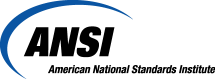 American National Standards Maintained Under Continuous MaintenanceUpdated April 19, 2024 – psa@ansi.org The “ANSI Essential Requirements” provides three options for the maintenance of American National Standards (ANS):  periodic maintenance, continuous maintenance and stabilized maintenance (See clause 4.7 www.ansi.org/essentialrequirements). Continuous maintenance is defined as follows: The standard shall be maintained by an accredited standards developer. A documented program for periodic publication of revisions shall be established by the standards developer. Processing of these revisions shall be in accordance with these procedures. The published standard shall include a clear statement of the intent to consider requests for change and information on the submittal of such requests. Procedures shall be established for timely, documented consensus action on each request for change and no portion of the standard shall be excluded from the revision process.  In the event that no revisions are issued for a period of four years, action to reaffirm or withdraw the standard shall be taken in accordance with the procedures set-forth in the ANSI Essential Requirements.In addition, the ANSI Essential Requirements provides for the following:A PINS is not required for revisions of an American National Standard that is maintained under continuous maintenance and (1) is registered as such on the ANSI website, (2) has a notice in the standard that the standard is always open for comment and how to submit comments, and (3) has information on the developer’s website that the standard is under continuous maintenance and how to submit comments.  These ANSI-accredited standards developers maintain some or all of their American National Standards using Continuous Maintenance:-  AAMI (Association for the Advancement of Medical Instrumentation)-  AARST (The AARST Consortium on National Radon Standards)-  AGA (American Gas Association)-  AGA (ASC Z380) (American Gas Association) -  AGSC-AGRSS (Auto Glass Safety Council)-  ASC X9 (Accredited Standards Committee X9, Incorporated)-  ASHRAE (American Society of Heating, Refrigerating and Air-Conditioning Engineers, Inc.)-  ASME (American Society of Mechanical Engineers)-  ASTM (ASTM International)-  GBI (The Green Building Initiative)-  HL7 (Health Level Seven)-  Home Innovation (Home Innovation Research Labs, Inc.)-  IES (The Illuminating Engineering Society of North America)-  MHI (ASC MH10) (Material Handling Industry)-  NBBPVI (National Board of Boiler and Pressure Vessel Inspectors)-  NCPDP (National Council for Prescription Drug Programs)-  NFRC (National Fenestration Rating Council)-  NISO (National Information Standards Organization)-  NSF (NSF International) -  PHTA (Pool and Hot Tub Alliance)-  PRCA (Professional Ropes Course Association) -  RESNET (Residential Energy Services Network)-  TCNA (Tile Council of North America)-  TIA (Telecommunications Industry Association)-  The Monitoring Association (TMA)-  UL Standards & Engagement (ULSE)The Association for the Advancement of Medical Instrumentation (AAMI)Standards Registered Under Continuous Maintenance:See UL statement: ANSI/AAMI/UL 2800-1-2019, Standard for Safety for Medical Device Interoperability  This standard is maintained under continuous maintenance procedures. AAMI has created a notification registry that will send e-mail announcements when any maintenance activity occurs to the recommended practice. Comments or proposals for revisions to any part of the standard may be submitted to AAMI any time. Written comments are to be sent to: Standards Dept., AAMI, 1110 N. Glebe Road, Suite 220, Arlington, VA 22201-4795. Comments may also be e-mailed to: standards@aami.org.The following person may be contacted by those interested in submitting changes:Joseph C. LewellingVice President, Standards DevelopmentAAMI1110 North Glebe Road, Ste. 220, Arlington, Virginia 22205703-525-4890 ext. 206703-276-0792E-mail Address: jlewelling@aami.orgProgram for Periodic Publication*For the first revision cycle, the request for changes will need to start later than indicated in this schedule (and other dates adjusted as needed)The AARST Consortium on National Radon Standards (AARST)The approved American National Standard(s) listed below shall be maintained using the Continuous Maintenance option.  Additional standards may be identified and added to this list in the future, however, if the procedures used to maintain them vary from those included in this submittal, an additional Continuous Maintenance Registration from will be submitted.2023 Catalogue of ANSI/AARST StandardsHomesMAH 2023 Protocol for Conducting Measurements in Homes SGM-SF 2023 Soil Gas Mitigation for Existing HomesCCAH 2023 New Construction of One- & Two-Family DwellingsRRNC 2022 Rough-In of Radon Control Components in New ConstructionMS-QA 2023 Quality Assurance for Radon Measurement Systems MS-PC 2022 Performance Specifications for Instrumentation Systems Designed to Measure Radon Gas in AirLarger BuildingsMA-MFLB 2023 (MAMF and MALB Consolidated) Protocol for Conducting Measurements in Multifamily, School, Commercial, and Mixed-Use Buildings.SGM-MFLB 2023 (RMS-MF and RMS-LB Consolidated) Soil Gas Mitigation Standards for existing Multifamily, School, Commercial, and Mixed-Use Buildings. CC-1000 2023 Soil Gas Control Systems in New Construction of Multifamily, School, Commercial, and Mixed-Use Buildings WaterMW-RN 2020 Protocol for the Collection, Transfer and Measurement of Radon in WaterIn accordance with clause 4.7.2 Continuous maintenance of American National Standards, of the ANSI Essential Requirements, we agree to the following requirements:A documented program for periodic publication of revisions has been established.  A copy is attached.The published standard(s) shall include a clear statement of the intent to consider requests for change and information on the process associated with the submittal of such requests.  The language of this statement is as follows:"This standard is under continuous maintenance by the AARST Consortium on National Radon Standards for which the Executive Stakeholder Committee has established a documented program for regular publication of addenda or revisions, including procedures for timely, documented, consensus action on requests for change to any part of the standard. The change submittal form, instructions, and deadlines may be obtained in electronic form from at www.radonstandards.us.“(Note that contact information and address for the AARST administrative office is also provided next to these statements as relative to any inquiry such as appeals, etc.)Procedures for timely, documented consensus action on each request for change have been established.  A copy is attached here:       The following person(s) may be contacted by those interested in submitting changes (please include name, address, E-mail, phone and fax):Name:  Gary Hodgden (c/o AARST Administrative Offices)Address:  475 South Church Street - Suite 600City:  Hendersonville, NC  28792Phone:  202-830-1110Fax: 913-780-2090E-mail: StandardsAssist@gmail.comNo portion of the standard(s) shall be excluded from the revision process.In the event that a BSR-8/108 has not been submitted for an American National Standard under continuous maintenance within five years of its approval, the standards developer may request an extension, but shall then maintain the ANS under periodic maintenance.Any changes to the continuous maintenance process, text contained in affected standards or practices associated with the information contained herein shall be submitted in writing to ANSI (psa@ansi.org)  in a timely fashion. Returned by:Name:  Gary HodgdenTitle: Executive Stakeholder Committee SecretariatOrganization:  AARST Consortium on National Radon StandardsAddress:  475 South Church Street - Suite 600City:  Hendersonville, NC 28792Phone:  202-830-1110Fax: 913-780-2090E-mail: gary@aair.com AGA (ASC Z380) (American Gas Association) American National Standards Maintained Under Continuous MaintenanceAmerican Gas Association (AGA), hereby informs ANSI that the approved American National Standard(s) listed below shall be maintained using the Continuous Maintenance option.  Additional standards may be identified and added to this list in the future, however, if the procedures used to maintain them vary from those included in this submittal, an additional Continuous Maintenance Registration from will be submitted to PSA/ANSI.In accordance with clause 4.7.2  Continuous maintenance of American National Standards, of the ANSI Essential Requirements (www.ansi.org/essentialrequirements), we agree to the following requirements:A documented program for periodic publication of revisions has been established.  A copy is attached.Section 5.1 A new edition of the Guide shall be published or the existing edition shall be reaffirmed a minimum of every five (5) years. An addendum shall be published as frequently as necessary between editions. Revisions resulting from public proposals shall be published in an addendum or the new edition, whichever is published first. If no changes are made within four years of the ANSI approval date, the committee shall apply for reaffirmation of the Guide. The published standard(s) shall include a clear statement of the intent to consider requests for change and information on the process associated with the submittal of such requests.  The language of this statement is as follows:Section 5.2. The Guide shall contain a proposal submittal form and the following statement: “GPTC Z380.1, Guide for Gas Transmission, Distribution, and Gathering Piping Systems”, is maintained using the continuous maintenance process. Proposals to revise any part may be submitted to the committee at any time. Written proposals shall be submitted using the proposal submittal form provided at the end of the document. The form may also be obtained on the GPTC website at www.aga.org/gptc. Proposals shall be sent to: GPTC Secretary, American Gas Association, 400 N Capitol St NW, Washington, DC 20001.” Procedures for timely, documented consensus action on each request for change have been established.  A copy is attached. Please see section 6 of the attached document.The following person(s) may be contacted by those interested in submitting changes (please include name, address, E-mail, phone and fax):Name: Luis Romeo Escobar Title: Director, Energy Standards Organization: American Gas Association Address: 400 N. Capitol St. NW City: Washington, DC 20001 Phone: 202-824-7058 E-mail: Lescobar@aga.org and GPTC@aga.orgNo portion of the standard(s) shall be excluded from the revision process.In the event that a BSR-8/108 has not been submitted for an American National Standard under continuous maintenance within five years of its approval, the standards developer may request an extension, but shall then maintain the ANS under periodic maintenance.Any changes to the continuous maintenance process, text contained in affected standards or practices associated with the information contained herein shall be submitted in writing to ANSI (psa@ansi.org)  in a timely fashion. Name: Luis Romeo Escobar Title: Director, Energy Standards Organization: American Gas Association Address: 400 N. Capitol St. NW City: Washington, DC 20001 Phone: 202-824-7058 E-mail: Lescobar@aga.org and GPTC@aga.orgAGA (ASC B109) Gas Displacement Meters  Continuous Maintenance language applicable to all eligible standards:
NOTICE: This American National Standard may be revised or withdrawn at any time. Whenever any revisions are deemed advisable, recommendations should be forwarded to the American Gas Association. A form is included for that purpose at the end of this standard. Standards Registered Under Continuous Maintenance:B109.1 - Diaphragm Type Gas Displacement Meters (Under 500 Cubic Feet Per Hour Capacity) B109.2 - Diaphragm Type Gas Displacement Meters (500 Cubic Feet Per Hour Capacity and Over) B109.3 - Rotary Type Gas Displacement Meters B109.4 - Self-Operated Diaphragm-Type Natural Gas Service Regulators Schedule  (Relevant sections from ASC B109 Procedures Book copied below):6.0	REVIEW OF STANDARDS6.1	Revisions of Standards. 6.1.1	Each standard under the jurisdiction of the Committee shall be reviewed in light of requests and recommendations, and revisions to standards initiated as warranted. 6.1.2	Standards may be revised as frequently as necessary in line with indicated safety needs, industry developments or current state-of-the-art.6.1.3	A proposed new American National Standard or a proposed revision or reaffirmation of an American National Standard to be approved by the BSR shall be submitted to the secretary of the BSR within one (1) year from the close of the comment period listed in Standards Action using the appropriate form provided by ANSI, unless the standards developer notifies the secretary of the BSR in writing of good cause for a different schedule for submittal.  Failure to make the submittal within two (2) years from the close of the comment period listed in Standards Action shall require consideration by the BSR, i.e., withdrawal, extension for cause, or another listing in Standards Action.   6.2	Reaffirmation of Standards. An existing standard which has not been revised for five (5) years shall be reviewed at the beginning of the fifth year. If it is determined that the standard is needed but that no modification is required, the Committee shall recommend to ANSI the reaffirmation of the standard without revision. 6.3	Withdrawal of Standards. 6.3.1	Standards which have not been revised (see 6.1) and not reaffirmed (see 6.2) shall be withdrawn. Consideration of withdrawal may be initiated at any time. 6.3.2	Administrative withdrawal:An American National Standard shall be withdrawn five years following approval, if the standard has not been revised or reaffirmed, unless an extension has been granted by the ExSC or its designee. An American National Standard that has not been reaffirmed or revised within the five-year period, and that has been recommended for withdrawal by the ExSC or its designee, shall be withdrawn at the close of a 30-day public review notice in Standards Action.  American National Standards that have not been revised or reaffirmed within ten years from the date of their approval as American National Standards shall be withdrawn and such action shall be announced in Standards Action. 6.3.3	Withdrawal by ANSI-Accredited Standards Developer:An American National Standard must be supported by an ANSI-Accredited Standards Developer. If an accredited standards developer wishes to withdraw its approval of one or more of its American National Standards, it may do so without a vote of the relevant consensus body; i.e., AGA may administratively withdraw a B109 Standard. Administrative withdrawal by AGA occurs when the B109 Secretary and AGA General Counsel determine that withdrawal is warranted without B109 Committee approval. If an accredited standards developer does withdraw one or more of its American National Standards, then the standards developer shall notify ANSI immediately and the standard shall be withdrawn as an ANS and announced in Standards Action.  6.3.4	Per Section 3.5.2.2(1) of these procedures, the B109 Committee may vote to withdraw a standard.6.3.5	Other Withdrawal Options:Discontinuance of standards project and withdrawal for cause are other possible withdrawal alternatives (see most current version of ANSI Essential Requirements)Contact:Luis Romeo EscobarAmerican Gas Association400 N. Capitol Street, NWWashington, DC 20001Lescobar@gmail.com 202-824-7058(no fax)AGSC (The Auto Glass Safety Council) Registration Form: Continuous Maintenance of American National Standards Revised: October 13, 2022AGSC (The Auto Glass Safety Council) hereby informs ANSI that the approved American National Standard(s) listed below shall be maintained using the Continuous Maintenance option. Additional standards may be identified and added to this list in the future, however, if the procedures used to maintain them vary from those included in this submittal, an additional Continuous Maintenance Registration from will be submitted to PSA/ANSI. ANSI/AGSC/AGRSS 005-2022In accordance with clause 4.7.2 Continuous maintenance of American National Standards, of the ANSI Essential Requirements, we agree to the following requirements: 8. A documented program for periodic publication of revisions has been established. A copy is attached. AGSC welcomes proposals for amendments to any portion of this Standard. All proposals will be referred to the AGSC AGRSS Standards Committee for consideration. The AGSC AGRSS Standards Committee considers revisions to the Standard at its meetings, normally scheduled twice a year.9. The published standard(s) shall include a clear statement of the intent to consider requests for change and information on the process associated with the submittal of such requests. The language of this statement is as follows: AGSC welcomes proposals for amendments to any portion of this Standard. These proposals should be in writing and sent to the address below and accompanied by a statement of the rationale for the proposal along with the proponent's complete contact information. All proposals will be referred to the AGSC AGRSS Standards Committee for consideration. Submit proposals to: AGSC/AGRSS Standards Committee, PO Box 569, Garrisonville, VA 22463, or by email to info@agsc.org.10. Procedures for timely, documented consensus action on each request for change have been established. A copy is attached. 11. The following person(s) may be contacted by those interested in submitting changes (please include name, address, E-mail, phone and fax): Name: Kathy Bimber Address: PO box 569 City: Garrisonville, VA 22463 Phone: 540 6023263Fax: 540 720 5687 E-mail: kbimber@agsc.org12. No portion of the standard(s) shall be excluded from the revision process. 13. In the event that a BSR-8/108 has not been submitted for an American National Standard under continuous maintenance within five years of its approval, the standards developer may request an extension, but shall then maintain the ANS under periodic maintenance. 14. Any changes to the continuous maintenance process, text contained in affected standards or practices associated with the information contained herein shall be submitted in writing to ANSI (psa@ansi.org) in a timely fashion. Returned by: Name: Kathy Bimber Title: Director of OperationsOrganization: Auto Glass Safety Council Address: PO box 569 City: Garrisonville, VA 22463 Phone: 540 6023263Fax: 540 720 5687 E-mail: kbimber@agsc.orgASC X9 Accredited Standards Committee X9, Incorporated  Continuous Maintenance language applicable to all eligible standards:
NOTICE: INSTRUCTIONS FOR SUBMITTING A PROPOSED CHANGE TO THIS ASC X9 STANDARD UNDER CONTINOUS MAINTENANCEThis standard is maintained under continuous maintenance procedures by the Accredited Standards Committee X9, Inc. which has established a documented program/process for regular publication of addenda or revisions, including procedures for timely, documented, consensus action on requests for change to any part of the standard.CAUTION NOTICE:  This American National Standard may be revised or withdrawn at any time.  The procedures of the American National Standards Institute require that action be taken to reaffirm, revise, or withdraw this standard no later than five years from the date of approval.Standards Registered Under Continuous Maintenance:X9.129 Legal Orders Exchange StandardX9.138 Distributed Ledger Technologies TerminologyConsideration will be given to proposed changes within 45 days of submittal. Proposed changes must be submitted to:continuous_maintenance@x9.org using the published change formThe following person(s) may be contacted by those interested in submitting changes:Ambria FrazierAdministrative AssistantAccredited Standards Committee X9, Inc.275 West Street Annapolis, MD 21401Phone: 410-267-7707E-mail: ambria.frazier@x9.orgJanet BuschProgram ManagerAccredited Standards Committee X9, Inc. 1212 West Street, Ste. 200Annapolis, MD  21401Phone:  (410) 267-7707E-mail:  janet.busch@x9.orgAmerican Society of Heating, Refrigerating and Air-Conditioning Engineers, Inc., ASHRAE Standards Maintained Under Continuous Maintenance: ANSI/ASHRAE Standard 15-2004, Safety Standard for Refrigeration SystemsANSI/ASHRAE Standard 30-2019, Method of Testing Liquid ChillersANSI/ASHRAE Standard 34-2007, Designation and Safety Classification of RefrigerantsANSI/ASHRAE Standard 52.2-1999, Method of Testing General Ventilation Air Cleaning Devices for Removal Efficiency by Particle SizeANSI/ASHRAE Standard 55-2004, Thermal Conditions for Human OccupancyANSI/ASHRAE Standard 62.1-2007, Ventilation for Acceptable Indoor Air QualityANSI/ASHRAE Standard 62.2-2007, Ventilation and Acceptable Indoor Air Quality in Low-Rise Residential BuildingsANSI/ASHRAE Standard 72-2014, Method of Testing Open and Closed Commercial Refrigerators and FreezersANSI/ASHRAE/IES Standard 90.1-2007, Energy Efficient Design of New Buildings Except Low-Rise Residential BuildingsANSI/ASHRAE/IES Standard 90.2-2007, Energy Efficient Design of Low-Rise Residential BuildingsANSI/ASHRAE 90.4-2016, Energy Standard for Data CentersANSI/ASHRAE Standard 127-2020, Method of Testing for Rating Air Conditioning Units Serving Data Center (DC) and Other Information Technology Equipment (ITE) SpacesANSI/ASHRAE Standard 135-2004, BACnet – A Data Communication Protocol for Building Automation and Control Networks ASHRAE Standard 135.1-2003, Method of Test for Conformance to BACnet.ANSI/ASHRAE standard 140-2007, Standard Method of Test for the Evaluation of Building Energy Analysis Computer ProgramsANSI/ASHRAE Standard 145.2-2011, Laboratory Test Method for Assessing the Performance of Gas-Phase Air Cleaning Systems: Air Cleaning DevicesANSI/ASHRAE Standard 147-2003, Reducing the Release of Halogenated Refrigerants from Refrigerating and Air-Conditioning Equipment and SystemsANSI/ASHRAE Standard 154, Ventilation for Commercial Cooking OperationsANSI/ASHRAE Standard 160, Criteria for Moisture-Control Design Analysis in BuildingsANSI/ASHRAE Standard 161, Air Quality Within Commercial AircraftANSI/ASHRAE Standard 169-2006, Weather Data for Building Design StandardsANSI/ASHRAE/ASHE Standard 170-2008, Ventilation of Healthcare FacilitiesANSI/ASHRAE Standard 185.1-2015 Method of Testing UVC Lights for Use in Air Handling Units or Air Ducts to Inactivate Airborne MicroorganismsANSI/ASHRAE Standard 185.2-2014 Method of Testing Ultraviolet Lamps for Use in HVAC&R Units or Air Ducts to Inactivate Microorganisms on Irradiated SurfacesANSI/ASHRAE/IES/USGBC Standard 189.1P, Standard for the Design of High-Performance, Green Buildings Except Low-Rise Residential BuildingsANSI/ASHRAE/IES Standard 202-2013, Commissioning Process for Buildings and SystemsANSI/ASHRAE Standard 205-2023, Standard Representation of Performance Simulation Data for HVAC&R and Other Facility EquipmentANSI/ASHRAE Standard 209-2018, Energy Simulation Aided Design for Buildings except Low-Rise Residential BuildingsANSI/ASHRAE Standard 224-2023, Standard for the Application of Building Information ModelingHow to Submit a Proposed Change to an ASHRAE Standard Under Continuous Maintenance:
go to www.ashrae.org, select STANDARDS from the homepage, then select this topic.  (See next page)ASHRAE Contact: Standards Secretary
1791 Tullie Circle, NE
Atlanta, GA 30329-2305
Phone: 404-636-8400
Fax: 404-321-5478
standards.section@ashrae.orgAmerican National Standards Maintained Under Continuous Maintenance
ASME Continuous Maintenance language applicable to all eligible standards: 
Revised editions of ASME Codes and Standards result from committee consideration of factors such as technological advances, new data, and changing environmental and industry needs. Proposals for revisions are processed in accordance with ASME's accredited Codes and Standards Development Committee Procedures and supplemental procedures of the pertinent standards development committee. Requests for revisions may be submitted at any time and on any portion of the code or standard. Requests will be considered by the responsible committee for the next edition of the code or standard, as applicable. Contacts: See associated standards below the list of technical staff contacts. NOTE : Mailing address and fax number for all staff members listed below are as follows: ASME
Two Park Avenue
New York, NY 10016-5990 
Fax:  (212) 591-8501Standards Maintained Under Continuous Maintenance:Note: the year date listed after the designation of each standard is the anticipated date of issuance of the next complete edition of this code or standard. Update service includesCases, Interpretations or Supplements up to this date. For additional information, please visit the ASME homepage at https://www.asme.org/shop/standards2023 Boiler and Pressure Vessel Code Next Edition: 2025American National Standards Maintained Under Continuous MaintenanceASTM International, ASTMSchedule: Listed below are the meeting months of the ASTM Committees submitting their standards for ANSI approval.CONTACTS:Jennifer L. Rodgers ASTM InternationalDirector, Technical Committee OperationsPhone: 610.832.9694Email: jrodgers@astm.org  www.astm.org Kate ChalfinASTM InternationalManager, Technical Committee OperationsPhone: 610.832.9717Email: kchalfin@astm.org  www.astm.org The Green Building Initiative (GBI)Standards Registered Under Continuous MaintenanceANSI/GBI 01-2021, Green Globes Assessment Protocol for Design, New Construction, and Major RenovationsANSI/GBI 02-2023, Green Globes Assessment Protocol for Existing BuildingsThese Standards are maintained under continuous maintenance procedures. GBI publishes notices for meetings and calls for public comment in ANSI Standards Action as required. GBI has a list of stakeholders that will receive email announcements when any maintenance activity occurs to the recommended practice. GBI’s website contains a place for new stakeholders to register. Comments or proposals for revisions to any part of these Standards may be submitted to GBI at any time. The following person may be contacted by those interested in submitting changes: Name: Emily Marx E-mail: comment@thegbi.org ANSI/GBI 01-2021ANSI/GBI 02-2023Health Level Seven, Inc. (HL7)Health Level Seven, Inc. (HL7) hereby informs ANSI that the approved American National Standard(s) listed below shall be maintained using the Continuous Maintenance option.No standards at this time are under Continuous maintenance.In accordance with clause 4.7.2 Continuous maintenance of American National Standards, of the ANSI Essential Requirements, we agree to the following requirements:A documented program for periodic publication of revisions has been established.  A copy is enclosed.  HL7 publishes a Normative Edition once a year, typically in the April timeframe.  The published standard(s) shall include a clear statement of the intent to consider requests for change and information on the process associated with the submittal of such requests.  The language of this statement is as follows: This American National Standard is maintained using the continuous maintenance process. Comments or proposals for revision to any part of this standard may be submitted to HL7 at any time.  Comments or proposals may be submitted online at www.HL7.org  or in writing to the Associate Executive Director at Health Level Seven, Inc., 3300 Washtenaw Avenue Suite 227, Ann Arbor, Michigan 48104-4261.  Comments or proposals submitted in writing must identify the standard in question and include the submitter’s name, affiliation, telephone number, and e-mail address.Procedures for timely, documented consensus action on each request for change have been established.  A copy is enclosed.   Refer to section 15.04.03.01 of the HL7 Governance and Operations Manual (attached).The following person(s) may be contacted by those interested in submitting changes (please include name, address, E-mail, phone and fax):Karen Van HentenryckAssociate Executive DirectorHealth Level Seven3300 Washtenaw Ave., Suite 227Ann Arbor, MINo portion of the standard(s) shall be excluded from the revision process.In the event that no revisions are issued for a period of four years, action to reaffirm or withdraw the standard(s) shall be taken in accordance with clause 4.7 of the ANSI Essential Requirements.Any changes to the continuous maintenance process, text contained in affected standards or practices associated with the information contained herein shall be submitted in writing to ANSI in a timely fashion. Returned by:Name:  Karen Van HentenryckTitle: Associate Executive DirectorOrganization: Health Level Seven, Inc.Address: 3300 Washtenaw Avenue, Suite 227, Ann Arbor, MI 48104Telephone Number:  734-677-7777 x104Facsimile Number: 734-677-6622E-mail Address: Karenvan@HL7.orgHome Innovation (Home Innovation Research Labs, Inc.)Home Innovation Research Labs hereby informs ANSI that the following approved American National Standard National Green Building Standard ICC 700 shall be maintained using the Continuous Maintenance option. Additional standards may be identified and added to this list in the future, however, if the procedures used to maintain them vary from those included in this submittal, an additional Continuous Maintenance Registration from will be submitted to PSA/ANSI.In accordance with clause 4.7.2 Continuous maintenance of American National Standards, of the ANSI Essential Requirements, we agree to the following requirements:Standards Maintained Under Continuous Maintenance:ICC 700, National Green Building StandardThe following website details the maintenance schedule and contact information for the National Green Building Standard ICC 700.https://www.HomeInnovation.com/NGBS This website was established for the initial printing of ICC 700 and has been maintained continuously.1. A documented program for periodic publication of revisions has been established.(see website)2. The published standard(s) shall include a clear statement of the intent to consider requests for change and information on the process associated with the submittal of such requests. The language of this statement is as follows:The development process for the National Green Building Standard™ is managed by Home Innovation Research Labs, an ANSI-Accredited Standards Developer. The NGBS is revised on a continuous maintenance basis in accordance with ANSI requirements. Proposals for revising the 2020 edition of the National Green Building Standard™ are welcome. Please visit the Home Innovation Research Labs website (www.homeinnovation.com/NGBS) for a proposal form and instructions.3. Procedures for timely, documented consensus action on each request for change have beenestablished.(see website)4. The following person(s) may be contacted by those interested in submitting:Kevin KauffmanKKauffman@HomeInnovation.com or Standards@HomeInnovation.com or onlinewww.HomeInnovation.com 301-430-6314 ph, 301-430-6180 fxHome Innovation Research Labs, 400 Prince Georges Blvd. Upper Marlboro, MD 20774
5. No portion of the standard(s) shall be excluded from the revision process. Every section isrepresented by the online proposal form located at https://www.HomeInnovation.com/NGBS6. In the event that no revisions are issued for a period of four years, action to reaffirm or withdraw the standard(s) shall be taken in accordance with clause 4.7 of the ANSI Essential Requirements.(see section #5 above)7. Any changes to the continuous maintenance process, text contained in affected standards or practices associated with the information contained herein shall be submitted in writing to ANSI in a timely fashion.Returned by: Name: Kevin KauffmanTitle: Coordinator of Standards and TestingOrganization: Home Innovation Research LabsAddress: 400 Prince Georges Blvd, Upper Marlboro, MD 20774Telephone Number: 301-430-6314 Fax Number: 301-430-6180E-mail Address: KKauffman@HomeInnovation.comThe Illuminating Engineering Society of North America (IES)Standards Maintained Under Continuous Maintenance: (Additions since July 20, 2023)ANSI/IES LS-1-22	Lighting Science: Nomenclature and Definitions for Illuminating EngineeringANSI/IES LS-2-20	Lighting Science: Concepts and Language of LightingANSI/IES LS-3-20	Lighting Science: Physics and Optics of Radiant PowerANSI/IES LS-4-20	Lighting Science: Measurement of Light - The Science of PhotometryANSI/IES LS-5-21	Lighting Science: ColorANSI/IES LS-6-20	Lighting Science: Calculation of Light and Its EffectsANSI/IES LS-7-20	Lighting Science: Calculation of Light and Its EffectsANSI/IES LS-8-20	Lighting Science: Vision - Perceptions and PerformanceANSI/IES RP-27-20	Recommended Practice: Photobiological Safety for Lighting SystemsANSI/IES RP-27-1-22 	Recommended Practice: UV Germicidal Irradiation Risk Group ClassificationsANSI/IES TM-30-20	IES Method for Evaluating Light Source Color RenditionANSI/IES TM-37-21	Technical Memorandum: Description, Measurement, and Estimation of Sky GlowANSI/IES TM-24-20	Technical Memorandum: An Optional Method for Adjusting the Recommended Illuminance for Visually Demanding Tasks within IES Illuminance Categories P through Y Based on Light Source SpectrumANSI/IES LP-1-20	Lighting Practice: Designing Quality Lighting for People and BuildingsANSI/IES LP-2-20	Lighting Practice: Designing Quality Lighting for People in Outdoor EnvironmentsANSI/IES LP-3-20	Lighting Practice: Designing and Specifying Daylighting for BuildingsANSI/IES LP-4-20	Lighting Practice: Electric Light Sources - Properties, Selection, and Specification ANSI/IES LP-6-20	Lighting Practice: Lighting Control Systems - Properties, Selection, and Specification ANSI/IES LP-7-20	Lighting Practice: The Lighting Design and Construction ProcessANSI/IES LP-8-20	Lighting Practice: The Commissioning Process Applied to Lighting and Control SystemsANSI/IES LP-9-20	Lighting Practice: Upgrading Lighting Systems in Commercial and Industrial Facilities ANSI/IES LP-10-20	Lighting Practice: Sustainable Lighting - An Introduction to the Environmental Impacts of LightingANSI/IES LP-11-20	Lighting Practice: Environmental Considerations for Outdoor LightingANSI/IES LP-12-21	Lighting Practice: IoT Connected LightingANSI/IES LP-13-21	Lighting Practice: introduction to Resilient Lighting SystemsANSI/IES LP-16-22	Lighting Practice: Documenting Control Narratives and Sequences of OperationsANSI/IES RP-31-20	Recommended Practice: Economic Analysis of LightingANSI/IES/NALMCO RP-36-20	Recommended Practice: Lighting MaintenanceANSI/IES TM-15-20	Luminaire Classification System for Outdoor LuminairesANSI/IES TM-25-20	Technical Memorandum: Ray File Format for the Description of the Emission Properties of Light SourcesANSI/IES TM-27-20	Technical Memorandum: IES Standard Format for the Electronic Transfer of Spectral DataANSI/IES TM-32-19	Technical Memorandum: Lighting Parameters for Building Information ModelingBSR/IES TM-33-22	Standard File Format for the Electronic Transfer of Luminaire Optical DataANSI/IES RP-1-22	Recommended Practice: Lighting Office SpacesANSI/IES RP-2-20	Recommended Practice: Lighting Retail SpacesANSI/IES RP-3-20	Recommended Practice: Lighting Educational FacilitiesANSI/IES RP-4-20	Recommended Practice: Lighting Library SpacesANSI/IES RP-6-22	Recommended Practice: Lighting Sports and Recreational AreasANSI/IES RP-7-20	Recommended Practice: Lighting Industrial FacilitiesANSI/IES RP-9-23	Recommended Practice: Lighting Hospitality SpacesANSI/IES RP-10-20	Recommended Practice: Lighting Common ApplicationsANSI/IES/ALA RP-11-20 	Lighting for Interior and Exterior Residential EnvironmentsANSI/IES RP-28-20	Recommended Practice: Lighting and the Visual Environment for Older Adults and the Visually ImpairedANSI/IES RP-29-22	Recommended Practice: Lighting Hospital and Healthcare FacilitiesANSI/IES RP-30-20	Recommended Practice: Lighting MuseumsANSI/IES RP-37-22	Recommended Practice: Lighting Airport Outdoor EnvironmentsANSI/IES/AVIXA RP-38-17 (R2022)	Recommended Practice: Lighting Performance for Small to Medium Sized Videoconference RoomsANSI/IES RP-39-19	Recommended Practice: Off-Roadway Sign LuminanceANSI/IES RP-40-19	Recommended Practice: Lighting Port TerminalsANSI/IES RP-41-20	Recommended Practice: Lighting Theaters and Worship SpacesANSI/IES RP-42-20	Recommended Practice: Dimming and Control Method DesignationsANSI/IES RP-43-22	Recommended Practice: Lighting Exterior ApplicationsANSI/IES RP-44-21	Recommended Practice: Ultraviolet Germicidal Irradiation (UVGI)ANSI/IES RP-45-21	Recommended Practice: Lighting Horticultural FacilitiesANSI/IES RP-8-22	Recommended Practice: Design and Maintenance of Roadway and Parking Facility LightingANSI/IES LM-28-20	Approved Method: Guide for the Selection, Care and Use of Electrical Instruments in the Photometric LaboratoryANSI/IES LM-37-20	Approved Method: Guide for Determination of Average Luminance (Calculated) for Indoor LuminairesANSI/IES LM-48-20	Approved Method: Testing Calibration of Locking Type Photoelectric Control DevicesANSI/IES LM-54-20	Approved Method: Guide to Lamp SeasoningANSI/IES LM-58-20	Approved Method: Guide to Lamp SeasoningANSI/IES LM-63-20	Approved Method: Standard File Format for the Electronic Transfer of Photometric Data and Related Information.ANSI/IES LM-65-20	Approved Method: Life Testing of Single-Based Fluorescent LampsANSI/IES LM-72-20	Approved Method: Electrical and Photometric Measurements of Single-Based Fluorescent LampANSI/IES LM-75-19	Approved Method: Goniophotometer Types and Photometric CoordinatesANSI/IES LM-77-20	Approved Method: Intensity Distribution Measurement of Luminaires and Lamps Using Digital Screen Imaging PhotometryANSI/IES LM-78-20	Approved Method: Total Luminous Flux Measurement of Lamps using an Integrating Sphere PhotometerANSI/IES LM-79-19	Approved Method: Electrical and Photometric Measurements of Solid State Lighting ProductsANSI/IES LM-80-21	Approved Method: Measuring Luminous Flux and Color Maintenance of LED Packages, Arrays and ModulesANSI/IES LM-82-20	Approved Method: Characterization of LED Light Engines and LED Lamps for Electrical and Photometric Properties as a Function of TemperatureANSI/IES LM-84-20	Approved Method: Measuring Luminous Flux and Color Maintenance of LED Lamps, Light Engines, and LuminairesANSI/IES LM-85-20	Approved Method: Electrical and Photometric Measurements of High-Power LEDsANSI/IES LM-90-20	Approved Method: Measuring Luminous Flux Waveforms for Use in Temporal Light Artifact (TLA) CalculationsANSI/IES LM-91-22	Approved Method: Application Distance RadiometryANSI/IES/IUVA LM-92-22	Approved Method: Electrical and Optical Measurements of Ultraviolet LEDsANSI/IES TM-21-21	Technical Memorandum: Projecting Long Term Lumen Maintenance of LED Light Sources (+ Addendum)ANSI/IES TM-28-20	Technical Memorandum: Projecting Long-Term Luminous Flux Maintenance of LED Lamps and LuminairesANSI/IES TM-31-20	Technical Memorandum: Measurement Uncertainty for Lighting Equipment Calibration Using Integrating SpheresANSI/IES TM-35-19	Technical Memorandum: Projecting Long-Term Chromaticity Coordinate Shift of LED Packages, Arrays, and ModulesANSI/IES TM-38-21	Technical Memorandum: Photometric and Electrical Measurements of Tunable-White Solid-State Lighting ProductsSubmit to:  psa@ansi.org Schedule:  All submittals received by IES are acknowledged and forwarded to the Committee for consideration. The Committee will inform submitters of the disposition of their substantive proposals. Committee consideration will be given to proposed changes according to the following schedule:Deadline: December 31Proposal Considered: By June 30Committee consideration will be given to proposed changes by June 30 if proposed changes are received by the Director of Educational and Technical Development no later than December 31. Proposals received after December 31 shall be considered by the Committee no later than June 30 of the following year.NOTICE INSTRUCTIONS FOR SUBMITTING A PROPOSED CHANGE TO
THESE STANDARDS UNDER CONTINUOUS MAINTENANCEThis standard is maintained under continuous maintenance procedures for which IES has an established and documented program for regular publication of addenda or revisions, including procedures for timely, documented, consensus action on requests for change to any part of the standard. Committee consideration will be given to proposed changes by June 30 if proposed changes are received by the IES Director of Technology no later than December 31. Proposals received after December 31 shall be considered by the Committee no later than June 30 of the following year.Submittal FormatProposed changes must be submitted to the IES Director of Technology in the announced published format. However, changes may be accepted in an earlier published format, if the differences are immaterial to the proposed change submittal. If the Director of Technology concludes that a current form must be utilized, the proposer may be given up to 20 additional days to resubmit the proposed changes in the current format.Specific changes in the text or values are required and must be substantiated. Any change proposals that do not meet these requirements will be returned to the proposer.  Supplemental background documents to support changes submitted may be included.Submission to the Committee ChairThe Director of Technology shall forward proposed changes received on appropriate forms to the Committee chair for assigning to designated Committee members (responders) to develop responses to submitters of proposed changes.Review and ClarificationResponders shall review proposals and should contact the proposer if necessary for clarification.Response RecommendationDesignated responders shall draft a recommended Committee response, including any recommended changes to the standard. The responder’s recommended responses shall be submitted to the Committee chair in electronic form usable by Society Staff, including any recommended change to the standard in response to proposals received.  (If a subcommittee is preparing a response see procedure under Exceptions above.)	Options for Committee response are limited to:	a) Proposed change accepted for public review without modification	b) Proposed change accepted for public review with modification	c) Proposed change accepted for further study	d) Proposed change rejectedThe responder shall provide reasons for any recommendation other than option a) “accepted for public review without modification.”The designated responder shall not recommend option c) “proposed change accepted for further study” unless the further study can be completed by October 1 of that year and the Committee can then vote for option a), b), or d) no later than November 15 of that year.EditingThe Committee chair or his/her designee shall edit the draft responses and circulate the edited drafts to the Committee for review.To Access Form for Proposing Change to an IES Standard Under Continuous Maintenance:Any changes to the continuous maintenance process, text contained in affected standards or practices associated with the information contained herein shall be submitted in writing to ANSI (psa@ansi.org)  in a timely fashion. Brian Liebel, IES Director of Standards120 Wall Street, 17th FloorNew York, NY 10005Phone:  212-248-5000E-mail: bliebel@ies.orgMaterial Handling Industry, MHI (ASC MH10)Standards Maintained Under Continuous Maintenance:MH10.8.2; Data Identifier and Application Identifier StandardSchedule Proposed changes to the standard that were accepted by the MH10.8.2 Data Identifier Maintenance Committee will be integrated into the previously published version at the recommendation of the committee.  Upon approval of the new version by MH10 Subcommittee 8 and the full MH10 committee, the standard will be published as a new version.The committee plans to incorporate accepted revisions into the standard as frequently as necessary, but in no case will a published revised standard be issued more frequently than yearly, in line with indicated needs and industry developments.  Each accepted revision since the last published version shall be identified in a “Document Maintenance Summary” appearing immediately before the Table of Contents of the standard.Contact: Patrick DavisonMaterial Handling Industry8720 Red Oak Blvd., Suite 201Charlotte, NC  28217p: (704) 676-1190e: pdavison@mhi.orgNational Board of Boiler and Pressure Vessel Inspectors (NBBPVI) Continuous Maintenance language applicable to all eligible standards:
The NBIC Committee meets regularly to consider revisions of the rules, new rules, and requests for interpretations. Requests for interpretation must be addressed to the Secretary in writing and must give full particulars in order to receive consideration and a written interpretation (see Mandatory Appendix "1" covering preparation of technical inquiries.) Proposed revisions to the code resulting from inquiries will be presented to the NBIC Committee for appropriate action. Standards Maintained Under Continuous Maintenance:
ANSI/NB 23, The National Board Inspection Code Schedule:
Colored-sheet Addenda, which include revisions and additions to the Code, are published annually. Addenda are permissive on the date issued and become effective six months after the date of issue. The addenda will be sent automatically to purchasers of the Code up to the publication of the next issue. Contact: Gary ScribnerAssistant Executive Director - TechnicalNational Board of Boiler and Pressure Vessel Inspectors (NBBPVI)1055 Crupper AvenueColumbus, OH  43229-1183p: (614) 431-3221e: gscribner@nbbi.orgNational Council for Prescription Drug Programs, NCPDPHow to Submit a Proposed Change to an NCPDP Standard Under Continuous Maintenance
The Data Element Request Form (DERF) is the documentation used to request an addition or modification to an NCPDP standard. Anyone may submit a DERF to NCPDP along with accompanying information, including the proposed standard, implementation guide, data element dictionary, and modification log if needed.A DERF must be completed and submitted with the proper documentation according to an established schedule in order for it to be reviewed during a quarterly work group meeting. The DERF is distributed to NCPDP members via the NCPDP website prior to the work group meeting.Resources: DERF Process Document and DERF Calendar:  https://standards.ncpdp.org/Our-Process.aspxWork Group Meetings Schedule: https://standards.ncpdp.org/Work-Groups.aspx	Standards Maintained Under Continuous Maintenance: ANSI/NCPDP Audit Transaction v35-2019ANSI/NCPDP Benefit Integration v18-2023ANSI/NCPDP BUS v4.0-2020ANSI/NCPDP FIR v15-2019ANSI/NCPDP FB v60-2023ANSI/NCPDP MR v07.05-2023ANSI/NCPDP Medicaid Pharmacy Encounters Reporting Standard v10-2022ANSI/NCPDP Post Adj v53-2021
ANSI/NCPDP Prescription Drug Monitoring Programs (PDMP) Reporting Standard v15-2022
ANSI/NCPDP Prescription Transfer Standard v39-2021 
ANSI/NCPDP PA Transfer v26-2021ANSI/NCPDP Product Identifier v1.8-2023ANSI/NCPDP RDS Standard v22-2019ANSI/NCPDP RTPB v14-2023ANSI/NCPDP SC 2024011-2023ANSI/NCPDP Specialized Standard 2024011-2023
ANSI/NCPDP Specialty Pharmacy Reporting Standard v14–2021ANSI/NCPDP State Medicaid Provider File Standard v10-2019ANSI/NCPDP TC vFA-2023
ANSI/NCPDP Uniform Healthcare Payer Data v29-2021Contact: Margaret WeikerVice President, Standards DevelopmentNCPDP9240 E. Raintree DriveScottsdale, AZ 85260Phone: 480-477-1000 x 170Fax: 480-767-1042Email:  mweiker@ncpdp.org	National Fenestration Rating Council (NFRC)National Fenestration Rating Council (NFRC), hereby informs ANSI that the approved American National Standard(s) listed below shall be maintained using the Continuous Maintenance option.  Additional standards may be identified and added to this list in the future, however, if the procedures used to maintain them vary from those included in this submittal, an additional Continuous Maintenance Registration from will be submitted to PSA/ANSI.In accordance with clause 4.7.2  Continuous maintenance of American National Standards, of the ANSI Essential Requirements (www.ansi.org/essentialrequirements), we agree to the following requirements:1. A documented program for periodic publication of revisions has been established for these standards:  ANSI/NFRC 203 ANSI/NFRC 202ANSI/NFRC 500ANSI/NFRC 400ANSI/NFRC 100ANSI/NFRC 2002. The published standard(s) shall include a clear statement of the intent to consider requests for change and information on the process associated with the submittal of such requests.  The language of this statement is as follows:Comments or proposals for revisions on any part of this standard may be submitted to National Fenestration Rating Council at any time.  Written comments or proposals must be in writing and be submitted to the NFRC Accredited Standards Developer at standards@nfrc.org.3. Procedures for timely, documented consensus action on each request for change have been established.  Any written comments or proposals submitted to NFRC as provided above shall be submitted by NFRC to its consensus body for consideration within a reasonable timeframe not to exceed one year.  The submitter will be notified by NFRC of the expected time frame for consideration of the proposal or comments.  NFRC shall apply for reaffirmation of this standard regardless any comment or proposals every three years.4. The following person(s) may be contacted by those interested in submitting changes (please include name, address, E-mail, phone and fax):Name:  Jen Padgett, National Fenestration Rating Council (NFRC)Address:  6305 Ivy Lane, Suite 410, Greenbelt, MD 20770 Phone:  301-589-1776, Fax: (301) 589-3884, E-mail: jpadgett@nfrc.orgNational Information Standards Organization (NISO)The following standard(s) are maintained under continuous maintenance procedures. ANSI/NISO Z39.96: JATS: Journal Article Tag SuiteANSI/NISO Z39.102: STS: Standards Tag SuiteIn accordance with clause 4.7.2 Continuous maintenance of American National Standards, of the ANSI Essential Requirements, we agree to the following requirements:1.	A documented program for periodic publication of revisions has been established.  A copy is attached.2.	The published standard(s) shall include a clear statement of the intent to consider requests for change and information on the process associated with the submittal of such requests. 3.	Procedures for timely, documented consensus action on each request for change have been established and no portion of the standard shall be excluded from the revision process.  A copy is attached.4.	In the event that a BSR-8/108 has not been submitted for an American National Standard under continuous maintenance within five years of its approval, the standards developer may request an extension, but shall then maintain the ANS under periodic maintenance.5.	Any changes to the continuous maintenance process, text contained in affected standards or practices associated with the information contained herein shall be submitted in writing to ANSI (psa@ansi.org) in a timely fashion. Returned by:Name:  Nettie LagaceTitle: Associate Director for ProgramsOrganization:  National Information Standards Organization (NISO)Address:  3600 Clipper Mill Road, Suite 302City:  Baltimore, MD 21211Phone: (301) 654-2512Fax: (410) 685-5278E-mail: nlagace@niso.org Continuous Maintenance Procedures Z39.96-2019: 
JATS: Journal Article Tag SuiteANSI Continuous MaintenanceIn accordance with the ANSI Essential Requirements, the ANSI/NISO Z39.96-2019: JATS: Journal Article Tag Suite standard is maintained under continuous maintenance procedures.Proposed ChangesUnder continuous maintenance procedures anyone may propose changes at any time. Each change will be considered by the Z39.96 JATS Standing Committee according to a definite schedule, shown in Section 2. The Standing Committee and NISO leadership committees may also propose changes.The Standing Committee shall follow the procedures in this section in lieu of periodic maintenance and stabilized maintenance procedures. All changes to the Z39.96 standard shall be submitted in compliance with this section.Section 1. Instructions for Submittal of Proposed Change to ANSI/NISO Standard Z39.96 Under Continuous MaintenanceComments or proposals for revisions to any part of the standard may be submitted in writing (including electronically) to NISO at any time. Submissions must be accompanied by the submitter’s name, affiliation, and e-mail address.Written comments are to be submitted via the NISO web site, to a form linked from the JATS page at https://www.niso.org/standards-committees/jatsIf it is not possible for the submitter to access the web form, alternatively, comments may be sent to:National Information Standards Organization (NISO) - ANSI/NISO Z39.96
Attn: Standards Program Manager
3600 Clipper Mill Road, Suite 302
Baltimore, MD 21211
Tel.: 301-654-2512 (main) 
Fax: 410-685-5278
E-mail: nisohq@niso.orgIn addition, the following person(s) may be contacted by those interested in submitting changes:Jeff Beck 
Co-chair, ANSI/NISO Z39.96 Standing Committee 
National Library of Medicine 
E-mail: beck@ncbi.nlm.nih.govB. Tommie Usdin
Co-chair, ANSI/NISO Z39.96 Standing Committee
Mulberry Technologies
E-mail: btusdin@mulberrytech.comSection 2. Maintenance Review ScheduleAll submittals received by NISO or the Standing Committee chairs are acknowledged and forwarded to the JATS Standing Committee for consideration. The Standing Committee will schedule meetings via teleconference or in person when a substantive number of comments for review have been received, but in any case no less frequently than twice a year if there are unaddressed comments, with meetings to be held more often at the discretion of the co-chairs.The Standing Committee will inform submitters of the disposition of their proposals within one month following each meeting.Section 3. Resolution of Proposed ChangesThe JATS Standing Committee may respond to submissions in the following ways:Proposed change accepted without modificationProposed change accepted with modificationProposed change accepted for further studyProposed change rejectedResponses are voted upon by the Standing Committee and approved by committee majority.Accepted changes (response a or b) shall be recorded in a change log which will be posted to the JATS page at https://www.niso.org/standards-committees/jats and circulated to JATS-List (http://www.mulberrytech.com/JATS/JATS-List/).  The Standing Committee shall provide reasons for its responses and an estimated schedule for any action. Proposed changes accepted for further study will be again brought to the Standing Committee for resolution no later than the next quarterly review period.All submitted changes and Standing Committee responses will be recorded and made available at www.niso.org. In addition, NISO staff will send notifications to JATS-list (http://www.mulberrytech.com/JATS/JATS-List/) when any maintenance activity occurs to the standard.Interested parties can subscribe to JATS-List by filling out the form at http://www.mulberrytech.com/JATS/JATS-List/subscribe-unsubscribe.htmlWhen a sufficient number of accepted changes have been accumulated, but no later than four years after the previous approval date, the JATS Standing Committee will prepare a revision of the standard and the revision will be processed according to the NISO Operating Procedures provisions for balloting and approving a revised standard.Section 4. Publication of a New Edition or ReaffirmationA new edition of a standard under continuous maintenance shall occur within five years of the prior publication date. An existing standard that has not been revised for four (4) years of the original publication date shall be reviewed at the beginning of the fourth year. If it is determined that the standard is needed but that no modification is required, action to reaffirm the standard shall be initiated.Procedures for Proposing Changes to ANSI/NISO Z39.102-2017: STS: Standards Tag SuiteANSI/NISO Z39.102-2017: STS: Standards Tag Suite standard is maintained under continuous maintenance procedures, in accordance with NISO Operating Procedures Section 7.6 and ANSI Essential Requirements Section 4.7.2.  This document was approved by the STS Standing Committee on November 9, 2018 and the NISO Information Creation & Curation Topic Committee on February 8, 2019. Under continuous maintenance procedures anyone may propose changes at any time. Each change will be considered by the Z39.102 STS Standing Committee according to a definite schedule, shown in Section 2 below. The Standing Committee and NISO leadership committees may also propose changes.The Standing Committee shall follow the procedures below in lieu of periodic maintenance and stabilized maintenance procedures. All changes to the Z39.102 standard shall be submitted in compliance as described below.Section 1. Instructions for Submittal of Proposed Change to ANSI/NISO Standard Z39.102 Under Continuous MaintenanceComments or proposals for revisions to any part of the standard may be submitted in writing (including electronically) to NISO at any time. Submissions must be accompanied by the submitter’s name, affiliation, and e-mail address.Written comments are to be submitted via the NISO web site, to a form linked from the STS Committee page at https://www.niso.org/standards-committees/stsIf it is not possible for the submitter to access the web form, alternatively, comments may be sent to:National Information Standards Organization (NISO) - ANSI/NISO Z39.102Attn: Standards Program Manager3600 Clipper Mill Road, Suite 302Baltimore, MD 21211Tel.: 301-654-2512 (main) Fax: 410-685-5278E-mail: nisohq@niso.orgIn addition, the following person(s) may be contacted by those interested in submitting changes:Bruce Rosenblum
Co-chair, ANSI/NISO Z39.102 Standing Committee Inera, Inc.E-mail: bruce@inera.comRobert WheelerCo-chair, ANSI/NISO Z39.102 Standing CommitteeAmerican Society of Mechanical Engineers (ASME)E-mail: wheelerr@asme.orgSection 2. Maintenance Review ScheduleAll submittals received by NISO or the Standing Committee chairs are acknowledged and forwarded to the STS Standing Committee for consideration. The Standing Committee will schedule meetings via teleconference or in person when a sufficient number of substantive comments for review have been received, but in any case no less frequently than once a year if there are unaddressed comments, with meetings to be held more often at the discretion of the co-chairs.The Standing Committee will inform submitters of the disposition of their proposals within one month following each meeting.Section 3. Resolution of Proposed ChangesThe STS Standing Committee may respond to submissions in the following ways:a. Proposed change accepted without modificationb. Proposed change accepted with modificationc. Proposed change accepted for further studyd. Proposed change rejectedProposed changes are resolved through consensus reached by Standing Committee discussion. (According to ANSI Essential Requirements, “Consensus means substantial agreement has been reached by directly and materially affected interests. This signifies the concurrence of more than a simple majority, but not necessarily unanimity. Consensus requires that all views and objections be considered, and that an effort be made toward their resolution.”)Responses to submissions shall be recorded in a change log which will be posted to the STS Committee page at https://www.niso.org/standards-committees/sts and circulated to the sts-announce mailing list (https://groups.niso.org/lists/sts-announce/).The Standing Committee shall provide reasons for its responses and an estimated schedule for any action. Proposed changes accepted for further study will be again brought to the Standing Committee for final resolution no later than the next annual review period.All submitted changes and Standing Committee responses will be recorded and made available linked from https://www.niso.org/standards-committees/sts. In addition, NISO staff will send notifications to the sts-announce mailing list (https://groups.niso.org/lists/sts-announce/) when any maintenance activity occurs to the standard.Interested parties can subscribe to the sts-announce mailing list by sending email to sts-announce-subscribe@list.niso.org When a sufficient number of accepted changes have been accumulated, but no later than four years after the previous approval date, the STS Standing Committee will prepare a revision of the standard and the revision will be processed according to the NISO Operating Procedures provisions for balloting and approving a revised standard (Section 7.5).Section 4. Publication of a New Edition or ReaffirmationA new edition of a standard under continuous maintenance shall occur within five years of the prior publication date. An existing standard that has not been revised for four (4) years of the original publication date shall be reviewed at the beginning of the fourth year. If it is determined that the standard is needed but that no modification is required, action to reaffirm the standard shall be initiated.Any comments about these Continuous Maintenance procedures in general may be sent via email to nisohq@niso.org. NSF InternationalNSF International hereby informs ANSI that the approved American National Standard(s) listed below shall be maintained using the Continuous Maintenance option. Additional standards may be identified and added to this list in the future, however, if the procedures used to maintain them vary from those included in this submittal, an additional Continuous Maintenance Registration from will be submitted to PSA/ANSI.ResponseThe following Standards shall be maintained using the Continuous Maintenance Option. Please send comments to the attention of the appropriate Joint Committee Secretariat at:	NSF InternationalPO Box 130140	Ann Arbor, MI 48113-0140	www.nsf.orgJessica EvansDirector, Standards DepartmentPh: 734-913-5774In accordance with clause 4.7.2  Continuous maintenance of American National Standards, of the ANSI Essential Requirements, we agree to the following requirements:A documented program for periodic publication of revisions has been established.See NSF International Standards Development and Maintenance Policies, Section 5.2 (AESOP #2419[1]). A copy is attached.The published standard(s) shall include a clear statement of the intent to consider requests for change and information on the process associated with the submittal of such requests.  The language of this statement is as follows:Excerpt from the foreword of NSF/ANSI 140 – Sustainable carpet assessment:Comments on this Standard should be sent to NSF International, Standards Department, PO Box 130140, Ann Arbor, Michigan 48113-0140, USA or to standards@nsf.org.Procedures for timely, documented consensus action on each request for change have been established.  See NSF International Standards Development and Maintenance Policies, Section 8 (AESOP #2419[1]). A copy is attached.The following person(s) may be contacted by those interested in submitting changes (please include name, address, E-mail, phone and fax):Jessica Evans, DirectorStandards Department, NSF International
PO Box 130140Ann Arbor, MI  48113-0140734-913-5774734-769-8010jevans@nsf.orgNo portion of the standard(s) shall be excluded from the revision process.In the event that a BSR-8/108 has not been submitted for an American National Standard under continuous maintenance within five years of its approval, the standards developer may request an extension, but shall then maintain the ANS under periodic maintenance.Any changes to the continuous maintenance process, text contained in affected standards or practices associated with the information contained herein shall be submitted in writing to ANSI (psa@ansi.org)  in a timely fashion. Returned by:Jessica EvansDirector, StandardsNSF International789 North Dixboro RoadAnn Arbor, MI  48105 734-913-5774jevans@nsf.orgPool and Hot Tub Alliance (PHTA)The following standard(s) are maintained under continuous maintenance procedures. ANSI/ANSI/APSP/ICC-11 2019 American National Standard for Water Quality in Public Pools and SpasProgram for Periodic Publication of Revisions to PHTA StandardsRevisions to a standard, or reports that no revisions have been made to a standard, under continuous maintenance will be published at least every two years and made publicly available. Procedures for Consensus Action on Request for ChangeThe published standard shall include a clear statement of the intent to consider requests for change and information on the submittal of such requests. The PHTA website shall also include this statement and information. No portion of the standard shall be excluded from the revision process. Each request for change will be considered by the PHTA Standard Consensus Committee (SCC) within one year of the date received using consensus ballots. PHTA will confirm receipt of a proposal by a commenter in writing and notify the commenter of the schedule. The SCC shall respond to each request for change in writing, with one of the following: Accept proposed change for public review as submitted; Accept proposed change for public review as modified; Designate proposed change for further study; Reject proposed change as non-persuasive; or Reject proposed change as non-germane to standard. If the proposed change is designated for further study, the SCC shall reconsider it within one year. The submitter of the change request shall be notified in writing of the SCC action, and reasons thereof, within 90 days of the action. Requests for change accepted for public review will be subject to PHTA Public Review followed by (a) review and resolution of comments and objections, (b) recirculation ballot(s) for unresolved negatives and substantive changes, and finally (c) submittal to ANSI. The following person(s) may be contacted by those interested in submitting changesName: Justin Wiley, Vice President, Government Relations, Standards, and Codes Address: Pool and Hot Tub Alliance, 1650 King Street, Suite 602 City: Alexandria State: VA Zip: 22314 Phone: 703-838-0083 Fax: 703-549-0493 E-mail: standards@phta.orgProfessional Ropes Course Association (PRCA)Standards registered under Continuous Maintenance option.(Additional standards may be identified and added to this list in the future, however, if the procedures used to maintain them vary from those included in this submittal, an additional Continuous Maintenance Registration from will be submitted to PSA/ANSI.)ANSI/PRCA 1.0 - .03 – 2014 Ropes Challenge Course Installation, Operation & Training StandardsIn accordance with clause 4.7.2  Continuous maintenance of American National Standards, of the ANSI Essential Requirements, we agree to the following requirements:A documented program for periodic publication of revisions has been established.  A copy is attached.The published standard(s) shall include a clear statement of the intent to consider requests for change and information on the process associated with the submittal of such requests.  The language of this statement is as follows:Statement on Cover: This American National Standard is subject to revision by the PRCA Standards Committee at any time The standard must at a minimum be reviewed every five years, revised, reaffirmed or withdrawn.  The standard is under continuous review and a form for your comments is included at the end of each section.  Comments received will be reviewed and receive careful consideration by the Standards Committee at least annually. The Committee will respond in writing to all comments received after consideration.Statement in forward of each section:  This standard is under review on a continual maintenance basis and is subject to revision at any time by the Standard Management Committee (SMC). The SMC has adopted a program for regular review, publication of addenda, revisions and interpretations, procedures for timely consensus action on requests to change any portion of the standard. At a minimum this standard shall be reviewed and revised every five years, or must be reaffirmed or withdrawn. Suggestions for improvement of this standard or the development of additional standards are welcome. Your comments for revisions of this standard, or any part thereof, must be addressed to PRCA headquarters utilizing the form located on the last page of this section of the code or available at www.prcainfo.org. Your comments will receive careful consideration of the committees at regularly scheduled meetings, and a written response will be forwarded in accordance with the committee guidelines. If you feel that your comment(s) did not receive a fair hearing you must immediately (within 30 days) make your views known in writing to the PRCA Board of Directors.Procedures for timely, documented consensus action on each request for change have been established.  A copy is attached.The following person(s) may be contacted by those interested in submitting changes (please include name, address, E-mail, phone and fax):Name:  Jack Kerns, Acting-Chair, Standards Management CommitteeAddress:  6260 E Riverside Blvd. #104City:  Rockford	State:  IL	Zip: 61111Phone:  (815) 986-7776Fax: (815) 637-2964Primary E-mail:  info@prcainfo.orgDirect E-mail : admin@teamadventuresllc.comNo portion of the standard(s) shall be excluded from the revision process.In the event that a BSR-8/108 has not been submitted for an American National Standard under continuous maintenance within five years of its approval, the standards developer may request an extension, but shall then maintain the ANS under periodic maintenance.Any changes to the continuous maintenance process, text contained in affected standards or practices associated with the information contained herein shall be submitted in writing to ANSI (psa@ansi.org)  in a timely fashion. Returned by:Name:  Michael A. P. BarkerTitle: Vice President, Board of DirectorsOrganization:  Professional Ropes Course AssociationAddress:  6260 E. Riverside Blvd # 104City:  Rockford	State:  IL	Zip:  61111Phone:  (815) 986-7776Fax: (815) 637-2964E-mail: Climb1guide@gmail.com  and info@prcainfo.orgThe following documented program for periodic publication of revisions has been established.April 10, 2014ANSI/PRCA 1.0-.3-2014 under Continuous MaintenanceProgram for Periodic Publication of RevisionsProgram for periodic publication of revisions or reaffirmation:A new edition of the standard under continuous maintenance shall be published within five years of the previous publication date. If the standard has not been revised for a period of four (4) years since the previous publication date it shall be submitted to the Standards Committee for review at the beginning of the fourth year.  If it is determined that the standard is still valid for the industry but that no revision is required, the Standards Management Committee and Standards Committee (consensus body) will take action to reaffirm the standard in accordance with the PRCA’s Accredited Procedures.When a sufficient number of approved substantive changes have been accrued or if the Standards Management Committee determines that a revision to a safety related standard(s) is/are necessary the Standards Committee will prepare a revision of the standard.The Standards Committee will process the revision in accordance with the PRCA’s Accredited Procedures for consensus balloting and approval of the revised standard.  In no event is this process to exceed a four (4) year period without the standard being reviewed for revision or reaffirmation or withdrawal.The following procedures for timely, documented consensus action on each request for change have been establishedApril 10, 2014ANSI/PRCA 1.0-.3-2014 under Continuous MaintenanceProcedures for Timely, Documented Consensus Action on Each Request for ChangeProcedures for timely, documented consensus action on each request for change:Under the continuous maintenance procedures anyone may propose changes to the standard at any time.  All sections of the standards are open for comment.Comments and/or a recommended proposal for changes must be submitted in writing utilizing the required formatting and the form provided on the last page of each section of the standards. The form is also available as a download from the PRCA website http://www.prcainfo.org under the ANSI Standards – Forms tab.The completed written form may be submitted to the PRCA electronically as an email attachment to info@prcainfo.org or by mail to PRCA SMC/SC, 6260 E. Riverside Blvd #104, Rockford, Illinois 61111.All submissions received by the PRCA will be acknowledged with an explanation of a proposed timeline and forwarded to the Standards Management Committee for consideration.When a substantive number of comments/proposals for change have been received or when it is determined that a safety standard needs review the Standards Management Committee will schedule Standards Committee meetings, in person or via teleconference, to review the comments/proposals, but not less than annually if there are unaddressed comments/proposals. The Standards Committee will inform the submitters of comments/proposals of the disposition of the comment/proposal within 30 working days of the balloting of findings on the proposal/commentThe Standards Committee may respond in the following manner:Change accepted without modificationChange accepted with modificationChange RejectedChange accepted for further studyAll responses are voted upon by the Standards Committee and approved by a two thirds majority of the Standards Committee members voting. Abstentions will be recordedChanges accepted for further study will be brought to the Standards Committee for resolution at the next scheduled meeting, but not to exceed a period of one year.The Standards Committee/Standards Management Committee will provide their reasons and response to each submitter and provide an estimated schedule for action to be taken.Residential Energy Services Network (RESNET)Approved American National Standard(s) maintained using the Continuous Maintenance option.(Additional standards may be identified and added to this list in the future, however, if the procedures used to maintain them vary from those included in this submittal, an additional Continuous Maintenance Registration from will be submitted to PSA/ANSI.)RESNET/ICC 301-2022, Standard for the Calculation and Labeling of the Energy Performance of Dwelling and Sleeping Units using an Energy Rating IndexRESNET/ACCA/ICC 310-2020, Standard for Grading the Installation of HVAC SystemsRESNET/ICC 380-2022, Standard for Testing Airtightness of Building, Dwelling Unit, and Sleeping Unit Enclosures; Airtightness of Heating and Cooling Air Distribution Systems; and Airflow of Mechanical Ventilation SystemsRESNET/ICC 850-2020, Standard for the Calculation and Labeling of the Water Use Performance of One- and Two-Family Dwellings Using the Water Rating IndexRESNET 1201-2016 (R2021), Standard Method of Test for the Evaluation of Building Energy Analysis Model Calibration MethodsIn accordance with clause 4.7.2  Continuous maintenance of American National Standards, of the ANSI Essential Requirements, we agree to the following requirements:A documented program for periodic publication of revisions has been established.  Updates to standards and amendments to standards are published to the RESNET website upon completion of the approved standards development process. See Attachment 1 for standards maintenance publication criteria.The published standard(s) shall include a clear statement of the intent to consider requests for change and information on the process associated with the submittal of such requests.  The language of this statement is as follows:“This Standard is under continuous maintenance. In accordance with Section 10.9 of the RESNET Standard Development Policy and Procedures Manual, continuous maintenance proposals should be submitted to the Manager of Standards.”Procedures for timely, documented consensus action on each request for change have been established.  Continuous maintenance proposals are evaluated upon receipt by RESNET. See Attachment 1 for procedures.The following person(s) may be contacted by those interested in submitting changes (please include name, address, E-mail, phone and fax):Richard DixonStandards ManagerResidential Energy Services Network, Inc. (RESNET)P.O. Box 4561Oceanside, CA  92052p: (760) 806-3448e: rick.dixon@resnet.usw: www.resnet.us.comNo portion of the standard(s) shall be excluded from the revision process.In the event that a BSR-8/108 has not been submitted for an American National Standard under continuous maintenance within five years of its approval, the standards developer may request an extension, but shall then maintain the ANS under periodic maintenance.Any changes to the continuous maintenance process, text contained in affected standards or practices associated with the information contained herein shall be submitted in writing to ANSI (psa@ansi.org)  in a timely fashion. Returned by:Richard DixonStandards ManagerResidential Energy Services Network, Inc. (RESNET)P.O. Box 4561Oceanside, CA  92052p: (760) 806-3448e: rick.dixon@resnet.usw: www.resnet.us.comATTACHMENT 110.9 Maintenance of RESNET StandardsAll RESNET standards shall be maintained on a continuous basis. At a minimum, each standard shall be revised, reaffirmed or withdrawn by the 5th year after its initial approval as an American National Standard. For the purposes of continuous maintanence, all proposed changes to a published standard shall be reviewed when received.  The SMB shall determine whether the change is critical or not.  When a critical change is received, the SMB shall decide whether the proposed change will be handled as an addendum to the published standard or whether it will be handled by updating the published standard.  The proposed change shall be forwarded to the SDC as a Proposed NWI and the standards development process would be followed.When a non-critical proposed change is received, the proposal shall be kept on file to be provided to the SDC when the standard is next updated.During the 5th year after a RESNET standard is first approved as an American National Standard, the standard shall be reviewed and either revised, reaffirmed or withdrawn.  The SMB shall provide the SDC with a Proposed NWI along with any non-critical proposed changes and any policy direction that is deemed necessary.The SDC shall review the standard and address any of the non-critical proposed changes.  The standards development process shall be followed as outlined in this manual beginning with the Proposed NWI stage.  If there are no proposed changes and the SDC does not propose any changes, the published standard would be circulated for public comment as published.The SDC shall;	reaffirm the standard	revise the standard	withdraw the standardTile Council of North America (TCNA) Standards Registered Under Continuous Maintenance: A108.01 General Requirements: Subsurfaces and Preparations by Other TradesA108.02 General Requirements: Materials, Environmental, and WorkmanshipA108.1A Installation of Ceramic Tile in the Wet-Set Method, with Portland Cemenr MortarA137.1 Standard Specifications for Ceramic TileA137.2 National Specifications for Glass TileA137.3 Standard Specifications for Gauged Porcelain Tiles and Gauged Porcelain Tile Panels/SlabsA326.3 American National Standard Test Method for Measuring Dynamic Coefficient of Friction of Hard Surface Flooring MaterialsIn accordance with clause 4.7.2  Continuous maintenance of American National Standards, of the ANSI Essential Requirements, we agree to the following requirements:A documented program for periodic publication of revisions has been established.  A copy is attached. (See ASC A108 Committee Procedures)The published standard(s) shall include a clear statement of the intent to consider requests for change and information on the process associated with the submittal of such requests.  The language of this statement is as follows:“This standard is under continuous maintenance and always open for comment and proposed revisions.  Please submit comments and proposed revisions to the Committee Secretary, Katelyn Simpson, ksimpson@tcnatile.com”Procedures for timely, documented consensus action on each request for change have been established.  (See ASC A108 Committee Procedures)The following person(s) may be contacted by those interested in submitting changes (please include name, address, E-mail, phone and fax):Name:  Katelyn SimpsonAddress:  100 Clemson Research BlvdCity:  Anderson	State: SC  	Zip: 29625Phone:  864-646-8453Fax: 864-646-2821E-mail: ksimpson@tileusa.comTelecommunications Industry Association, TIA Standards Registered Under Continuous Maintenance: There are no Continuous Maintenance standards at this time For additional information, please visit the TIA homepage at www.tiaonline.orgTIA’s address: 1320 North Courthouse Road, Suite 200, Arlington, VA 22201. All comments are to be sent to TIA Standards Secretariat at standards@tiaonline.org.The Monitoring Association (TMA)ANS to be Maintained Under Continuous MaintenanceThe Monitoring Association (TMA) hereby informs ANSI that the approved American National Standard(s) listed below shall be maintained using the Continuous Maintenance option.  Additional standards may be identified and added to this list in the future, however, if the procedures used to maintain them vary from those included in this submittal, an additional Continuous Maintenance Registration form will be submitted to PSA/ANSI.ANSI/TMA CS-V-01-2022: Alarm Confirmation, Verification and Notification Procedures StandardANSI/TMA AVS-01 2023 Alarm Validation Scoring (AVS) StandardDocument program for periodic publication of revisionsTMA will submit the proposal or comment to its consensus body for consideration within a reasonable time frame, not to exceed two years.  The submitter will be notified within 60 days of TMA receiving the proposal, of the expected time frame for consideration of the proposal. If no changes are made within four years of the ANSI approval date, TMA shall apply for reaffirmation of the standard(s).ANS LabelingThe published standard(s) shall include a clear statement of the intent to consider requests for change and information on the process associated with the submittal of such requests.  The language of TMA’s statement is as follows:TMA reserves the right to revise this document at any time.  Because TMA policy requires that every standard be reviewed periodically and be revised, reaffirmed, or withdrawn, users of this document are cautioned to obtain and use the most recent edition of this standard.  Current information regarding the revision level or status of this or any other TMA standard may be obtained by contacting TMA.Requests to modify this document are welcome at any time from any party, regardless of membership affiliation with TMA.  Such requests, which must be in writing and sent to the address set forth below, must clearly identify the document and text subject to the proposed modification and should include a draft of proposed changes with supporting comments.  Such requests will be considered in accordance with TMA's standards development policies and procedures.TMA Contact & Source for CM ProceduresName:  Bryan GinnAddress:  7918 Jones Branch Drive, Suite 510City:  McLean	State: VA 	Zip: 22102Phone:  703-660-4919Fax: 703-660-4919E-mail: bginn@tma.usUL Standards & Engagement (ULSE)Continuous Maintenance language applicable to all eligible Standards: The most recent approval of UL as an American National Standard (ANS) occurred on ___and covers the ___Edition, including revisions through ___. Approval of UL ___as an American National Standard is maintained using the continuous maintenance process. Comments or proposals for revision on any pert of the Standard may be submitted to UL at any time. Written comments are to be sent to the UL staff person listed below.   Procedure to request voting membership on the standing canvass group also known as the Standards Technical Panel:
Contact the UL staff person listed below. Schedule: For standards maintained under the continuous maintenance option, UL shall address any comments or proposals for revision submitted for consideration on any part of a standard. UL will submit the proposal or comment to its consensus body for consideration within a reasonable time frame, not to exceed two years. The submitter will be notified of the expected time frame for consideration of the proposal. If no changes are made within four years of the ANSI approval date, UL shall apply for reaffirmation of the standard(s).  Contact: Deborah Prince
UL Standards & Engagement (ULSE) 
12 Laboratory Drive
Research Triangle Park, NC 27709-3995
Telephone: (919) 549-1460
Fax: (919) 547-6178
Email: Deborah.R.Prince@us.ul.com UL 1, Flexible Metal Conduit UL 4, Armored Cable UL 5, Surface Metal Raceways and Fittings UL 5A, Nonmetallic Surface Raceways and Fittings UL 5B, Strut-Type Channel Raceways FittingsUL 5C, Surface Raceways and Fittings for Use with Data, Signal, and Control CircuitsUL 6, Electrical Rigid Metal Conduit - Steel UL 6A, Electrical Rigid Metal Conduit – Aluminum, Red Brass and Stainless SteelUL 8, Standard for Water Based Agent Fire ExtinguishersUL 9, Standard for Safety for Fire Tests of Window Assemblies UL 10A, Tin-Clad Fire DoorsUL 10B, Fire Tests of Door AssembliesUL 10C, Positive Pressure Fire Tests of Door AssembliesUL 10D, Fire Tests of Fire Protective Curtain AssembliesUL 13, Power-Limited Circuit Cables UL 14B, Sliding Hardware for Standard, Horizontally Mounted Tin-Clad Fire Doors UL 14C, Swinging Hardware for Standard Tin-Clad Fire Doors Mounted Singly and in PairsUL 19, Standard for Lined Fire Hose and Hose AssembliesUL 20, General-Use Snap SwitchesUL 21, LP-Gas HoseUL 22, Standard for Safety for Amusement and Gaming MachinesUL 25, Meters for Flammable and Combustible Liquids and LP-GasUL 25A, Standard for Meters for Gasoline and Gasoline/Ethanol Blends with Nominal Ethanol Concentrations up to 85 Percent (E0 -E85)UL 25B, Standard for Meters for Diesel Fuel, Biodiesel Fuel, Diesel/Biodiesel Blends with Nominal Biodiesel Concentrations up to 20 Percent (B20), Kerosene, and Fuel OilUL 30, Metal Safety Cans UL 32, Metal Waste Cans UL 33, Standard for Safety for Heat Responsive Links for Fire Protection Services UL 38, Manual Signaling Boxes for Fire Alarm Systems UL 44, Thermoset-Insulated Wires and Cables UL 45, Portable Electric ToolsUL 47, Standard for Safety for Semiautomatic Fire Hose Storage DevicesUL 48, Electric SignsUL 50, Enclosures for Electrical Equipment UL 50E, Standard for Safety for Enclosures for Electrical Equipment, Environmental ConsiderationsUL 51, Power-Operated Pumps and Bypass Valves for Anhydrous Ammonia, LP-Gas and PropyleneUL 58, Steel Underground Tanks for Flammable and Combustible Equipment UL 62, Flexible Cord and Fixture Wire UL 66, The Standard for Fixture WireUL 67, Panelboards UL 69, Electric-Fence ControllersUL 72, Standard for Tests for Fire Resistance of Record Protection EquipmentUL 73, Motor-Operated AppliancesUL 79, Ninth Edition of the Standard for Safety for Power-Operated Pumps for Petroleum Dispensing ProductsUL 79A Standard for Safety for Power-Operated Pumps for Gasoline and Gasoline/Ethanol Blends with Nominal Ethanol Concentrations up to 85 Percent (E0 – E85)UL 79B Standard for Safety for Power-Operated Pumps for Diesel Fuel, Biodiesel Fuel, Diesel/Biodiesel Blends with Nominal Biodiesel Concentrations up to 20 Percent (B20), Kerosene, and Fuel OilUL 80, Standard for Safety for Steel Tanks for Oil-Burner Fuel UL 82, Gardening Appliances UL 83, Thermoplastic-Insulated Wires and Cables UL 87, Power-Operated Dispensing Devices for Petroleum Products UL 87A, Standard for Safety for Power-Operated Dispensing Devices for Gasoline and Gasoline/Ethanol Blends with Nominal Ethanol Concentrations up to 85 Percent (E0 – E85)UL 87B, Standard for Safety for Power-Operated Dispensing Devices for Diesel Fuel, Biodiesel Fuel, Diesel/Biodiesel Blends with Nominal Biodiesel Concentrations up to 20 Percent (B20), Kerosene, and Fuel OilUL 94, Tests for Flammability of Plastics Materials for Parts in Devices and Appliances UL 96, Lightning Protection Equipment UL 98, Enclosed and Dead-Front SwitchesUL 100, Sustainability of Gypsum Boards and PanelsUL 101, Leakage Current for AppliancesUL 103, Factory-Built Chimneys for Residential Type and Building Heating Appliances UL 104, Standard for Safety for Elevator Door Locking Devices and ContactsUL 109, Tube Fitting for Flammable and Combustible Fluids, Refrigeration Service, and Marine UseUL 110, Standard for Sustainability of Mobile Phones.UL 122, Photographic EquipmentUL 123, Standard for Oxy-Fuel Gas TorchesUL 125, Valves for Anhydrous Ammonia and LP-Gas (Other than Safety Relief) UL 127, Factory-Built Fireplaces UL 132 Safety Relief Valves for Anhydrous Ammonia and LP-Gas UL 136, Standard for Safety for Pressure CookersUL 140, Relocking Devices for Safes and VaultsUL 141, Garment Finishing Appliances UL 142, Steel Aboveground Tanks for Flammable and Combustible Liquids UL 144 Standard for Safety for LP-Gas Regulators UL 147, Hand Held Torches for Fuel Gases UL 147A, Standard for Safety for Nonrefillable (Disposable) Type Fuel Gas Cylinder Assemblies UL 147B, Nonrefillable (Disposable) Type Metal Container Assemblies for Butane UL 150, Antenna RotatorsUL 153, Standard for Safety for Portable Electric LuminairesUL 154, Standard for Carbon Dioxide Fire ExtinguishersUL 155, Standard for Tests for Fire Resistance of Vault and File Room DoorsUL 162, Standard for Safety for Foam Equipment and Liquid ConcentratesUL 174, Household Electric Storage Tank Water HeatersUL 180, Standard for Safety for Liquid-Level Gauges for Oil Burner Fuels and Other Combustible LiquidsUL 181,  Standard for Safety for Factory-Made Air Ducts and Air ConnectorsUL 181A,  Standard for Safety for Closure Systems for Use With Rigid Air DuctsUL 181B, Standard for Safety for Closure Systems for Use With Flexible Air Ducts and Air ConnectorsUL 183, Manufactured Wiring Systems UL 187, X-Ray Equipment UL 193, Alarm Valves for Fire-Protection Service UL 197, Commercial Electric Cooking AppliancesUL 198M-2003, Mine-Duty FusesUL 199, Automatic Sprinklers for Fire-Protection ServiceUL 201, Garage Equipment UL 203, Standard for Safety for Pipe Hanger Equipment for Fire Protection ServiceUL 203A, Standard for Safety for Sway Brace Devices for Sprinkler System PipingUL 207, Refrigerant-Containing Components and Accessories, NonelectricalUL 209, Cellular Metal Floor Raceways and FittingsUL 213, Rubber Gasketed Fittings for Fire Protection ServiceUL 213C, Standard for Safety for Grooved and Plain End FittingsUL 217, Standard for Safety for Smoke AlarmsUL 218A, Battery Contractors for Use in Diesel Engines Driving Centrifugal Fire Pumps UL 218, Standard for Safety for Fire Pump ControllersUL 219, Standard for Lined Fire Hose for Interior StandpipesUL 224, the Standard for Extruded Insulating TubingUL 231, Standard for Safety for Power Outlets UL 234, Low Voltage Lighting Fixtures for Use in Recreational Vehicles UL 242, Nonmetallic Containers for Waste Paper UL 244A, Solid-State Controls for Appliances UL 248-1, Low-Voltage Fuses-Part 1: General Requirements UL 248-2, Low-Voltage Fuses-Part 2: Class C Fuses UL 248-3, Low-Voltage Fuses-Part 3: Class CA and CB Fuses UL 248-4, Low-Voltage Fuses-Part 4: Class CC Fuses UL 248-5, Low-Voltage Fuses-Part 5: Class G Fuses UL 248-6, Low-Voltage Fuses-Part 6: Class H Non-Renewable Fuses UL 248-7, Low-Voltage Fuses-Part 7: Class H Renewable Fuses UL 248-8, Low-Voltage Fuses-Part 8: Class J Fuses UL 248-9, Low-Voltage Fuses-Part 9: Class K Fuses UL 248-10, Low-Voltage Fuses-Part 10: Class L Fuses UL 248-11, Low-Voltage Fuses-Part 11: Plug Fuses UL 248-12, Low-Voltage Fuses-Part 12: Class R Fuses UL 248-13, Low-Voltage Fuses-Part 13: Semiconductor Fuses UL 248-14, Low-Voltage Fuses-Part 14: Supplemental Fuses UL 248-15, Low-Voltage Fuses-Part 15: Class T Fuses UL 248-16, Low-Voltage Fuses-Part 16: Test Limiters UL 252, Compressed Gas RegulatorsUL 252A, Compressed Gas Regulator Accessories, under Continuous MaintenanceUL 258, Standard for Shutoff Valves for Trim and Drain Purposes for Fire ProtectionUL 260, Standard for Safety for Dry Pipe and Deluge Valves for Fire-Protection Services UL 263, Fire Tests of Building Construction and Materials UL 268, Standard for Safety for Smoke Detectors for Fire Alarm SystemsUL 268A, Standard for Smoke Detectors for Duct Application UL 275, Automotive Glass Tube FusesUL 283, Standard for Safety for Air Fresheners and DeodorizersUL 291, Automated Teller Systems UL 294, Access Control System UnitsUL 294B, Power Over Ethernet (PoE) Power Sources for Access Control Systems and EquipmentUL 295, Standard for Safety for Commercial-Industrial Gas BurnersUL 296, Oil Burners UL 296A, Standard for Safety for Waste Oil-Burning Air-Heating Appliances UL 297, Acetylene Generators, Portable, Medium-Pressure UL 299, Standard for Dry-Chemical Fire Extinguishers UL 300, Fire Testing of Fire Extinguishing Systems for Protection of Commercial Cooking Equipment UL 305, Panic Hardware UL 307A, Liquid Fuel-Burning Heating Appliances for Manufactured Homes and Recreational Vehicles UL 310, Electrical Quick-Connect TerminalsUL 312, the Standard for Safety for Check Valves for Fire-Protection ServiceUL 325, Standard for Safety for Door, Drapery, Gate, Louver, and Window Operators and Systems UL 330, Hose and Hose Assemblies for Dispensing Flammable LiquidsUL 330B, Standard for Safety for Hose and Hose Assemblies for Use With Dispensing Devices Dispensing Diesel Fuel, Biodiesel Fuel, Diesel/Biodiesel Blends With Nominal Biodiesel Concentrations Up To 20 Percent (B20), Kerosene, and Fuel OilUL 331, Standard for Safety for Strainers for Flammable Fluids and Anhydrous Ammonia UL 331A, Strainers for Gasoline and Gasoline/Ethanol Blends with Nominal Ethanol Concentrations Up to 85 Percent (E0 - E85)UL 331B, Strainers for Diesel Fuel, Biodiesel Fuel, Diesel/Biodiesel Blends with Nominal Biodiesel Concentrations Up to 20 Percent (B20), Kerosene, and Fuel OilUL 343, Pumps for Oil-Burning AppliancesUL 346, Waterflow Indicators for Fire Protective Signaling Systems UL 347, High Voltage Industrial Control Equipment UL 347A, Standard for Safety for Medium Voltage Power Conversion EquipmentUL 353, Limit Controls UL 355, Cord ReelsUL 360, Liquid-Tight Flexible Steel ConduitUL 363, Knife SwitchesUL 365, Police Station Connected Burglar Alarm Units and SystemsUL 372, Primary Safety Controls and Gas and Oil Fired AppliancesUL 379, Power Units for Fountain, Swimming Pool, and Spa LuminairesUL 385, Play Pipes for Water Testing in Fire Prevention Service UL 391, Standard for Safety for Solid-Fuel and Combination-Fuel Central and Supplementary Furnaces UL 399, Drinking-Water Coolers UL 401, Standard for Safety for Portable Spray Hose Nozzles for Fire-Protection ServiceUL 404, Pressure-Indicating Gauges for Compressed Gas ServiceeUL 405, Standard for Safety for Fire Department ConnectionsUL 407, Manifolds for Compressed GasesUL 412, Refrigeration Unit Coolers UL 414, Meter SocketsUL 416, Refrigerated Medical Equipment UL 427, Refrigerating UnitsUL 428A, Electrically Operated Valves for Gasoline and Gasoline/Ethanol Blends with Nominal Ethanol Concentrations Up to 85 Percent (E0 - E85)UL 428B, Electrically Operated Valves for Diesel Fuel, Biodiesel Fuel, Diesel/Biodiesel Blends with Nominal Biodiesel Concentrations Up to 20 Percent (B20), Kerosene, and Fuel OilUL 430, Waste Disposers UL 437, Key LocksUL 441, Standard for Safety for Gas VentsUL 443, Standard for Safety for Steel Auxiliary Tanks for Oil-Burner FuelUL 444 Standard for Safety for Communication CablesUL 448, Standard for Safety for Pumps for Fire-Protection ServicesUL 448A, Flexible Couplings and Connecting Shafts for Stationary Fire PumpsUL 448B, Residential Fire Pumps Intended for One- and Two-Family Dwellings and Manufactured HomeUL 448C, Stationary, Rotary-Type, Positive-Displacement Pumps for Fire ProtectionUL 452, Antenna-Discharge UnitsUL 458, Power Converters/Inverters and Power Converter/Inverter Systems for Land Vehicles and Marine Crafts UL 464, Standard for Safety for Audible Signaling Devices for Fire Alarm and Signaling Systems, Including AccessoriesUL 464A, Standard for Safety for Audible Signal Appliances for General Signaling UseUL 466, Electric Scales and Accessories UL 467, Grounding and Bonding Equipment UL 471, Commercial Refrigerators and Freezers UL 474, DehumidifiersUL 482,  Standard for Safety for Portable Sun/Heat LampsUL 484, Room Air Conditioners UL 486A-486B, Standard for Safety for Wire ConnectorsUL 486C, Splicing Wire Connectors UL 486D, Insulated Wire Connectors for Use with Underground ConductorsUL 486E, Equipment Wiring ConductorsUL 486F, Standard for Bare and Covered FerrulesUL 486G, Sealed Twist-On Connecting DevicesUL 486L, Standard for Safety for Large FerrulesUL 489, Molded-Case Circuit Breakers and Circuit-Breaker EnclosuresUL 489A, Circuit Breakers For Use in Communications Equipment UL 489B, the Standard for Safety for Molded-Case Circuit Breakers, Molded-Case Switches, and Circuit-Breaker Enclosures For Use With Photovoltaic (PV) SystemsUL 493, Thermoplastic-Insulated Underground Feeder and Branch-Circuit Cables UL 496, Edison-Base LampholdersUL 497, Protectors for Paired-Conductor Communications CircuitsUL 497A, Secondary Protectors for Communications CircuitsUL 497B, Protectors for Data Communications and Fire Alarm CircuitsUL 497C, Protectors for Coaxial Communications CircuitsUL 498, Attachment Plugs and ReceptaclesUL 498A, Standard for Safety for Current Taps and AdaptersUL 498B-2022, Standard for Safety for Receptacles with Integral Switching MeansUL 498C, Standard for Safety for Flatiron and Appliance PlugsUL 498D, Attachment Plugs, Cord Connectors and Receptacles with Arcuate (Locking Type) ContactsUL 498E, Attachment Plugs, Cord Connectors and Receptacles - Enclosure Types for Environmental ProtectionUL 498F, Plugs, Socket-Outlets and Couplers with Arcuate (Locking Type) ContactsUL 498M, Marine Shore Power InletsUL 499, Standard for Safety for Electric Heating AppliancesUL 506, Specialty Transformers UL 507, Electric Fans UL 508, Industrial Control Equipment UL 508C, Standards for Safety for Power Conversion Equipment UL 510, Standard for Safety for Polyvinyl Chloride, Polyethylene, and Rubber Insulating TapeUL 510A, Standard for Safety for Component TapesUL 514A, Standard for Safety for Metallic Outlet Boxes UL 514B, Conduit, Tubing, and Cable FittingsUL 514C, Nonmetallic Outlet Boxes, Flush-Device Boxes and Covers UL 514D, Cover Plates for Flush-Mounted Wiring DevicesUL 521, Heat Detectors for Fire Protective Signaling SystemsUL 525, Standard for Safety for Flame Arresters ANSI/UL 536-2021, Standard for Safety for Flexible Metallic HoseUL 539, Standard for Safety for Single and Multiple Station Heat AlarmsUL 541, Refrigerated Vending Machines UL 542, Standard for Fluorescent Lamp StartersUL 551, Transformer-Type Arc-Welding MachinesUL 555, Fire DampersUL 555C, Ceiling DampersUL 555S, Smoke Dampers UL 558, Standard for Safety for Industrial Trucks, Internal Combustion Engine-PoweredUL 561, Standard for Floor-Finishing Machines UL 563, Ice MakersUL 565, Liquid-Level Gauges for Anhydrous Ammonia and LP-GasUL 567, Emergency Breakaway Fittings, Swivel Connectors and Pipe-Connection Fittings for Petroleum Products and LP-GasUL 567A, Standard for Safety for Emergency Breakaway Fittings, Swivel Connectors and Pipe-Connection Fittings for Gasoline and Gasoline/Ethanol Blends with Nominal Ethanol Concentrations up to 85 Percent (E0 – E85)UL 567B, Standard for Safety for Emergency Breakaway Fittings, Swivel Connectors and Pipe-Connection Fittings for Diesel Fuel, Biodiesel Fuel, Diesel/Biodiesel Blends with Nominal Biodiesel Concentrations up to 20 Percent (B20), Kerosene, and Fuel OilUL 568, Standard for Safety for Nonmetallic Cable Tray SystemsUL 569, Pigtails and Flexible Hose Connectors for LP-GasUL 574, Standard for Safety for Electric Oil HeatersUL 580, Standard for Tests for Uplift Resistance of Roof AssembliesUL 583, Electric-Battery-Powered Industrial Trucks UL 586, High-Efficiency, Particulate, Air Filter Units UL 588, Seasonal and Holiday Decorative Products UL 603, Power Supplies for Use with Burglar Alarm Systems UL 606, Linings and Screens for Use with Burglar-Alarm SystemsUL 608, Burglary Resistant Vault Doors and Modular PanelsUL 609, Local Burglar Alarm Units and Systems, UL 618, Concrete Masonry Units UL 621, Standard for Safety for Ice Cream MakersUL 626, Standard for Water Fire ExtinguishersUL 634, Connectors and Switches for Use with Burglar-Alarm SystemsUL 635, Standard for Safety for Insulating BushingsUL 639, Intrusion-Detection UnitsUL 641, Standard for Safety for Type L Low-Temperature Venting SystemsUL 644, Container Assemblies for LP-Gas UL 651, Standard for Safety for Schedule 40, 80, Type EB and A Rigid PVC Conduit and FittingsUL 651A, Standard for Safety for Schedule 40 and 80 High Density Polyethylene (HDPE) ConduitUL 668, Standard for Safety for Hose Valves for Fire-Protection ServiceUL 674, Electric Motors and Generators for Use in Division 1 Hazardous (Classified) LocationsUL 676, Underwater Luminaires and Submersible Junction BoxesUL 680, Emergency Vault Ventilators and Vault-Ventilating Ports UL 681, Installation and Classification of Burglar and Holdup Alarm Systems UL 687, Burglary-Resistant Safes UL 696, Standard for Electric Toys UL 697, Toy Transformers UL 698, Industrial Control Equipment for Use in Hazardous (Classified) Locations UL 698A, Standard for Safety for Industrial Control Panels Relating to Hazardous Locations UL 705, Power VentilatorsUL 710, Exhaust Hoods for Commercial Cooking EquipmentUL 710B, Standard for Safety for Recirculating SystemsUL 711, Standard for Rating and Fire Testing of Fire Extinguishers UL 719, Nonmetallic-Sheathed Cables UL 723, Test for Surface Burning Characteristics of Building Materials UL 729, Oil-Fired Floor Furnaces UL 730, Oil-Fired Wall Furnaces UL 731, Oil-Fired Unit Heaters UL 732, Standard for Safety for Oil-Fired Storage Tank Water Heaters UL 737, Standard for Safety for Fireplace StovesUL 746A, Standard for Safety for Polymeric Materials - Short Term Property Evaluations UL 746B, Polymeric Materials-Long Term Property Evaluations UL 746C, Polymeric Materials-Use in Electrical Equipment Evaluations UL 746D, Standard for Safety for Polymeric Materials - Fabricated Parts UL 746E, Polymeric Materials-Industrials Laminates, Filament Wound Tubing, Vulcanized Fiber, and Material Used in Printed Wiring BoardsUL 746F, Standard for Polymeric Materials - Flexible Dielectric Film Materials for Use in Printed Wiring Boards and Flexible Materials Interconnect ConstructionsUL 746S, Standard for Safety for the Evaluation of Sustainable Polymeric Materials for Use in Electrical EquipmentUL 749, Household Dishwashers UL 751, Vending Machines UL 752, Bullet-Resisting Equipment UL 753, Alarm Accessories for Automatic Water-Supply Control Valves for Fire Protection ServiceUL 758, Standard for Appliance Wiring MaterialUL 763, Motor-Operated Commercial Food Preparing Machines UL 768, Combination Locks UL 771, Night Depositories UL 773A, Nonindustrial Photoelectric Switches for Lighting Control UL 778, Motor-Operated Water Pumps UL 779, Electrically Conductive Flooring UL 783, Electric Flashlights and Lanterns for Hazardous (Classified) Locations UL 786, Key-Locked Safes (Class KL) UL 789, Indicator Posts for Fire-Protective ServicesUL 790, Tests for Fire Resistances of Roof Covering MaterialsUL 793, Standard for Automatically Operated Roof Vents for Smoke and Heat UL 796, Printed-Wiring Boards UL 796F, Flexible Materials Interconnect ConstructionsUL 797, Electrical Metallic Tubing UL 797A, Electrical Metallic Tubing - Aluminum UL 810, CapacitorsUL 810A, Electrochemical CapacitorsUL 810B, DC Power CapacitorsUL 814, Gas-Tube Sign and Ignition CableUL 817, Cord Sets and Power Supply Cords UL 823, Electric Heaters for Use in Hazardous (Classified) LocationsUL 827, Central-Station Alarm Services UL 834, Heating, Water Supply, and Power Boilers-Electric UL 840, Insulation Coordination Including Clearances and Creepage Distances in Electrical Equipment UL 842, Standard for Safety for Valves for Flammable Fluids UL 842A, Standard for Safety for Valves for Gasoline and Gasoline/Ethanol Blends with Nominal Ethanol Concentrations up to 85 Percent (E0 – E85)UL 842B, Standard for Safety for Valves for Diesel Fuel, Biodiesel Fuel, Diesel/Biodiesel Blends with Nominal Biodiesel Concentrations up to 20 Percent (B20), Kerosene, and Fuel OilUL 844, Luminaires for Use in Hazardous (Classified) LocationsUL 845, Motor Control CentersUL 852, Standard for Metallic Sprinkler Pipe for Fire Protection ServiceUL 854, Service-Entrance CablesUL 857, Standard for Safety for BuswaysUL 858, Standard for Safety for Household Electric RangesUL 858A, Standard for Safety-Related Solid-State Controls for Household ElectricUL 859, Household Electric Personal Grooming Appliances UL 864, Control Units and Accessories for Fire Alarm SystemsUL 867, Electrostatic Air Cleaners UL 870, Wireways, Auxiliary Gutters, and Associated Fittings UL 873, Temperature-Indicating and Regulating EquipmentUL 875, Electric Dry-Bath HeatersUL 879, Electric Sign ComponentsUL 879A, LED Sign and Sign Retrofit KitsUL 884, Underfloor Raceways and FittingsUL 886, Outlet Boxes and Fittings for Use in Hazardous (Classified) Locations UL 887, Delayed-Action Timelocks UL 891, Dead-Front Switchboards UL 896, Standard for Safety for Oil-Burning Stoves UL 900, Air Filter Units UL 907, Fireplace Accessories UL 910, Flame-Propagation and Smoke-Density Values for Electrical and Optical-Fiber Cables Used in Spaces Transporting Environmental Air UL 913, Intrinsically Safe Apparatus and Associated Apparatus for Use in Class I, II, and III, Division 1, Hazardous (Classified) Locations UL 921, Commercial Electric Dishwashers UL 923, Microwave Cooking AppliancesUL 924, Emergency Lighting and Power Equipment UL 935, Fluorescent Lamp BallastsUL 943, Ground Fault Circuit Interrupters UL 943B, Standard for Safety For Appliance Leakage-Current InterruptersUL 959, Medium Heat Appliance Factory-Built ChimneysUL 961, Standard for Safety for Electric Hobby and Sports EquipmentUL 962, Standard for Safety for Household and Commercial FurnishingsUL 962A, Standard for Safety for Furniture Power Distribution UnitsUL 969, Marking and Labeling SystemsUL 970, Standard for Safety for Retail Fixtures and Merchandising DisplaysUL 972, Burglary Resisting Glazing MaterialUL 977, The Standard for Fused Power-Circuit DevicesUL 982, Motor-Operated Household Food Preparing Machines UL 985, Household Fire Warning System Units UL 987, Stationary and Fixed Electric Tools UL 998, HumidifiersUL 1002, Electrically Operated Valves for Use in Hazardous (Classified) LocationsUL 1004-1, Rotating Electrical Machines - General Requirements UL 1004-2, Impedance Protected Motors UL 1004-3, Thermally Protected Motors UL 1004-4, Electric Generators UL 1004-5, Fire Pump MotorsUL 1004-6, Servo and Stepper MotorsUL 1004-7, Electronically Protected MotorsUL 1004-8, Inverter Duty MotorsUL 1004-9, Standard for Safety for Form Wound and Medium Voltage Rotating Electrical  MachinesUL 1004-10, Standard for Safety for Pool Pump MotorsUL 1008, Transfer Switch EquipmentUL 1008A, Medium-Voltage Transfer SwitchesUL 1008M, Standard for Transfer Switch Equipment, Meter-MountedUL 1008S, Standard for Safety for Solid-State Transfer SwitchesUL 1010, Receptacle-Plug Combinations for Use in Hazardous (Classified) Locations UL 1012, Power Units Other Than Class 2 UL 1017, Vacuum Cleaners, Blower Cleaners and Household Floor Finishing Machines UL 1020, Thermal Cutoffs for Use in Electrical Appliances and Components UL 1022, Standard for Safety for Line Isolation MonitorsUL 1023, Household Burglar-Alarm System Units UL 1026, Electric Household Cooking and Food Appliances UL 1029, High-Intensity Discharge Lamp Ballasts UL 1030, Sheathed Heating Elements UL 1034, Burglary-Resistant Electric Locking MechanismsUL 1037, Antitheft Alarms and DevicesUL 1040, Fire Test of Insulated Wall Construction UL 1042, Electric Baseboard Heating EquipmentUL 1046, Grease Filters for Exhaust DuctsUL 1047, Standard for Safety for Isolated Power Systems Equipment UL 1053, Standard for Safety for Ground-Fault Sensing and Relaying Equipment UL 1054, Special Use Switches UL 1059, Standard for Safety for Terminal Blocks UL 1062, Standard for Safety for Unit SubstationsUL 1063, Machine-Tool Wire and CablesUL 1066, Low Voltage AC and DC Power Circuit Breakers Used in EnclosuresUL 1067, Electrically Conductive Equipment and Materials for Use in Flammable Anesthetizing LocationsUL 1069, Hospital Signaling and Nurse Call Equipment UL 1072, Medium Voltage Power Cables UL 1076, Proprietary Burglar Alarm Units and SystemsUL 1077, Supplementary Protectors for Use in Electrical EquipmentUL 1081, Swimming Pool Pumps, Filters and ChlorinatorsUL 1082, Household Electric Coffee Makers and Brewing-Type Appliances UL 1083, Household Electric Skillets and Frying-Type Appliances UL 1086, Household Trash CompactorsUL 1088,  Standard for Safety for Temporary Lighting StringsUL 1090, Electric Snow Movers UL 1091 Standard for Butterfly Valves for Fire-Protection ServiceUL 1123, Standard for Marine Buoyant Devices UL 1175, Buoyant CushionsUL 1180, Standard for Fully Inflatable Recreational Personal Floatation DevicesUL 1191, Standard for Components for Personal Flotation DevicesUL 1201, Standard For Safety for Sensor Operated Backwater Prevention SystemsUL 1203, Standard for Safety for Explosion-Proof and Dust-Ignition-Proof Electrical Equipment for Use in Hazardous (Classified) Locations UL 1206, Electric Commercial Clothes-Washing EquipmentUL 1207, Sewage Pumps for Use in Hazardous (Classified) LocationsUL 1236, the Standard for Safety for Battery Chargers for Charging Engine-Starter BatteriesUL 1238, Control Equipment for Use with Flammable Liquid Dispensing DevicesUL 1240 Standard for Safety for Electric Commercial Clothes-Drying EquipmentUL 1241, Junction Boxes for Swimming Pool LuminairesUL 1242, Electrical Intermediate Metal Conduit – SteelUL 1247, Standard for Safety for Diesel Engines for Driving Centrifugal Fire PumpsUL 1254, Standard for Safety for Pre-Engineered and Engineered Dry and Pre-Engineered Wet Chemical Extinguishing System UnitsUL 1256, Fire Test of Roof Deck ConstructionsUL 1261, Electric Water Heaters for Pools and Tubs UL 1275, Flammable Liquid Storage Cabinets UL 1277, Electrical Power and Control Tray Cables with Optional Optical-Fiber Members UL 1278, Movable and Wall-or-Ceiling-Hung Electric Room Heaters UL 1283, Electromagnetic Interference FiltersUL 1285, Standard for Pipe and Couplings, Polyvinyl Chloride (PVC), and Oriented Polyvinyl Chloride (PVCO) for Underground Fire ServiceUL 1286, Standard for Safety for Office Furnishings SystemsUL 1296, Standard for Safety for Shear Resistance Tests for Ceiling Boards for Manufactured Homes UL 1309, Standard for Marine Shipboard CableUL 1310, Class 2 Power Units UL 1313, Nonmetallic Safety Cans for Petroleum Products UL 1314, Special-Purpose Metal Containers UL 1315, Metal Waste Paper Containers UL 1316, Standard for Safety for Glass-Fiber-Reinforced Plastic Underground Storage Tanks for Petroleum Products, Alcohols, and Alcohol-Gasoline MixturesUL 1322, Standard for Safety for Fabricated Scaffold Planks and StagesUL 1323, Standard for Safety for Scaffold HoistsUL 1332, Organic Coatings for Steel Enclosures for Outdoor Use Electrical EquipmentUL 1340, Standard for HoistsUL 1363, Standard for Safety for Relocatable Power TapsUL 1370, Unvented Alcohol Fuel Burning Decorative AppliancesUL 1384, Standard for Water-Based Automatic Extinguisher UnitsUL 1389, Standard for Safety for Plant Oil Extraction Equipment for Installation and Use in Ordinary (Unclassified) Locations and Hazardous (Classified) LocationsUL 1412, Fusing Resistors and Temperature-Limited Resistors for Radio- and Television-Type AppliancesUL 1413, High-Voltage Components for Television-Type AppliancesUL 1416, Overcurrent and Overtemperature Protectors for Radio- and Television-Type AppliancesUL 1417, Special Fuses for Radio- and Television-Type AppliancesUL 1419, Professional Video and Audio Equipment UL 1424, Cables for Power-Limited Fire-Alarm Circuits UL 1425, Cables for Non-Power-Limited Fire-Alarm Circuits UL 1426, Standard for Safety for Electrical Cables for Boats UL 1429, Pullout Switches UL 1439, UL’s Standard for Safety for Tests for Sharpness of Edges on EquipmentUL 1441, Standard for Safety for Coated Electrical SleevingUL 1446, Standard for Safety for Systems of Insulating Materials - GeneralUL 1447, Electric Lawn Mowers UL 1449, Standard for Safety for Surge Protective DevicesUL 1450, Motor-Operated Air Compressors, Vacuum Pumps and Painting Equipment UL 1453, Electric Boosters and Commercial Storage Tank Water Heaters UL 1468, Direct Acting Pressure Reducing and Pressure Restricting Valves UL 1472, Standard for Safety for Solid-State Dimming ControlsUL 1478, Fire Pump Relief ValvesUL 1478A, Pressure Relief Valves for Sprinkler SystemsUL 1479, Fire Tests of Through-Penetration Firestops UL 1480, Standard for Safety for Speakers for Fire Alarm and Signaling Systems, Including AccessoriesUL 1480A, Standard for Safety for Speakers for Commercial and Professional UseUL 1482, Standard for Solid-Fuel Type Room Heaters UL 1484, Residential Gas Detectors UL 1486, Quick Opening Devices for Dry Pipe Valves for Fire-Protection ServiceUL 1489, Standard for Safety for Fire Tests of Fire Resistant Pipe Protection Systems Carrying Combustible LiquidsUL 1517, Hybrid Personal Flotation DevicesUL 1557, Electrically Isolated Semiconductor DevicesUL 1558, Standard for Safety for Metal-Enclosed Low-Voltage Power Circuit Breaker SwitchgearUL 1559, Standard for Safety for Insect-Control Equipment - Electrocution TypeUL 1561, Standard for Dry-Type General Purpose and Power TransformersUL 1563, Electric Spas, Equipment Assemblies, and Associated EquipmentUL 1564, the Standard for Safety for Industrial Battery ChargersUL 1565, Wire Positioning Devices UL 1567, Standard for Safety for Receptacles and Switches Intended for Use with Aluminum WireUL 1569, Metal-Clad Cables UL 1574, Track Lighting SystemsUL 1576, Standard for Safety for Flashlights and LanternsUL 1577, Optical IsolatorsUL 1581, Reference Standard for Electrical Wires, Cables, and Flexible Cords UL 1585, Standard for Class 2 and Class 3 TransformersUL 1598, Standard for Safety for LuminairesUL 1598A, Standard for Safety for Supplemental Requirements for Luminaires UL 1598B, Standard for Safety for Supplemental Requirements for Luminaire Reflector Kits for Installation on Previously Installed Fluorescent LuminairesUL 1598C, Standard for Safety for Light-Emitting Diode (LED) Retrofit Luminaire Conversion KitsUL 1602, Gasoline-Engine-Powered, Rigid-Cutting-Member Edgers and Edger-TrimmersUL 1610, Central-Station Burglar Alarm Units UL 1618, Wall Protectors, Floor Protectors, and Hearth ExtensionsUL 1635, Digital Alarm Communicator System Units UL 1637, Standard for Safety for Home Health Care Signaling EquipmentUL 1638, Standard for Safety for Visible Signaling Devices for Fire Alarm and Signaling Systems, Including AccessoriesUL 1638A, Standard for Safety for Visual Signal Appliances for General Signaling UseUL 1640, Standard for Safety for Portable Power-Distribution EquipmentUL 1641, Installation and Classification of Residential Burglar Alarm Systems UL 1647, Motor-Operated Massage and Exercise Machines UL 1650, Portable Power CableUL 1651, Optical Fiber Cables UL 1653, Electrical Nonmetallic Tubing UL 1655, Community-Antenna Television Cables UL 1659, Standard for Safety for Attachment Plug Blades for Use in Cord Sets and Power-Supply Cords UL 1660, Liquid-Tight Flexible Nonmetallic Conduit UL 1664, Immersion-Detection Circuit-Interrupters UL 1666, Test for Flame Propagation Height of Electrical and Optical-Fiber Cables Installed Vertically in ShaftsUL 1676, Conductive-Path and Discharge-Path Resistors for Use in Radio-, Video-, or Television-Type AppliancesUL 1678, Household Commercial, and Professional-Use Carts and Stands UL 1681, Standard for Safety for Wiring Device ConfigurationsUL 1682, Plugs, Receptacles and Cable Connectors, of the Pin and Sleeve Type UL 1685, the Standard for Vertical-Tray Fire-Propagation and Smoke-Release Test for Electrical and Optical-Fiber CablesUL 1686, Pin and Sleeve Configurations UL 1690, Data-Processing Cable UL 1691, Single Pole Locking-Type Separable ConnectorsUL 1692, Polymeric Materials - Coil Forms UL 1694, Tests for Flammability of Small Polymeric Component MaterialsUL 1696, Standard for Safety for Mechanical Protection Tubing (MPT) and FittingsUL 1699 Standard for Safety for Arc-Fault Circuit-Interrupters UL 1699B, Standard for Photovoltaic (PV) DC Arc-Fault Circuit ProtectionUL 1703, Standard for Safety for Flat-Plate Photovoltaic Modules and Panels UL 1709, Standard for Safety for Rapid Rise Fire Tests of Protection Materials for Structural SteelUL 1715, Fire Test of Interior Finish MaterialUL 1727, Commercial Electric Personal Grooming AppliancesUL 1730, Smoke Detector Monitors and Accessories for Individual Living Units of Multifamily Residences and Hotel/Motel Rooms UL 1738, Standard for Safety for Venting Systems for Gas-Burning Appliances, Categories II, III, IV UL 1739, Standard for Safety for Pilot Operated Pressure Control ValvesUL 1740, Standard for Safety for Robots and Robotic Equipment  UL 1746, Standard for Safety for External Corrosion Protection Systems for Steel Underground Storage TanksUL 1769, Standard for Cylinder ValvesUL 1776, The Standard for High-Pressure Cleaning MachinesUL 1777, Standard for Safety for Chimney LinersUL 1778, Standard for Safety for Uninterruptible Power SystemUL 1784, Standard for Air Leakage Tests of Door AssembliesUL 1786, Standard for Safety for Direct Plug-In NightlightsUL 1803, Standard for Safety for Factory Follow-Up on Third Party Certified Portable Fire Extinguishers UL 1820, Fire Test of Pneumatic Tubing for Flame and Smoke CharacteristicsUL 1821, The Standard for Safety for Thermoplastic Sprinkler Pipe and Fittings for Fire Protection ServiceUL 1838, Standard for Safety for Low Voltage Landscape LightingUL 1839, Standard for Safety for Automotive Battery Booster CablesUL 1853, Nonreusable Plastic Containers for Flammable and Combustible LiquidsUL 1863, Communications-Circuit AccessoriesUL 1876, Standard for Safety for Isolating Signal and Feedback Transformers for Use in Electronic Equipment.UL 1887, Fire Test of Plastic Sprinkler Pipe for Visible Flame and Smoke CharacteristicsUL 1889, Standard for Safety for Commercial Filters for Cooking Oil, UL 1897, Uplift Tests for Roof Covering Systems UL 1917, Standard for Safety for Solid State Fan Speed Controls UL 1951, Electrical Plumbing Accessories UL 1963, Refrigerant Recovery/Recycling Equipment UL 1971, Signaling Devices for the Hearing ImpairedUL 1973, Standard for Safety for Batteries for Use in Stationary and Motive Auxiliary Power ApplicationsUL 1974, Standard for Safety for Evaluation for Repurposing or Remanufacturing BatteriesUL 1978, The Standard for Safety for Grease DuctsUL 1981-2014, Standard for Safety for Central-Station Automation SystemsUL 1989, Standard for Safety for Valve Regulated or Vented Batteries with Aqueous ElectrolytesUL 1990, Nonmetallic Underground Conduit with ConductorsUL 1993, Standard for Self-Ballasted Lamps and Lamp AdaptersUL 1994, Luminous Egress Path Marking SystemsUL 1995, Heating and Cooling Equipment UL 1996, Electric Duct Heaters UL 1998, Standard for Safety for Software in Programmable Components UL 2006, Standard for Safety for Halon 1211 Recovery/Recharge Equipment UL 2007A, Shatter Containment Of Lamps For Use In Regulated Food EstablishmentsUL 2017, General-Purpose Signaling Devices and SystemsUL 2021, Standard for Fixed and Location-Dedicated Electric Room HeatersUL 2024, Optical Fiber Cable RacewayUL 2034, Single and Multiple Station Carbon Monoxide AlarmsUL 2043, Fire Test for Heat and Visible Smoke Release for Discrete Products and Their Accessories Installed in Air-Handling SpacesUL 2044, Commercial Closed Circuit Television EquipmentUL 2061, Standard for Safety for Adapters and Cylinder Connection Devices for Portable LP-Gas Cylinder Assemblies UL 2075, Gas and Vapor Detectors and SensorsUL 2079, Tests for Fire Resistance of Building Joint SystemsUL 2085, Protected Aboveground Tanks for Flammable and Combustible LiquidsUL 2089, Standard for Safety for Vehicle Battery Adapters UL 2108, Standard for Safety for Low Voltage Lighting SystemsUL 2111, Standard for Safety for Overheating Protection for MotorsUL 2115, Processed Solid-Fuel FirelogsUL 2127, Inert Gas Clean Agent Extinguishing System UnitsUL 2129, Standard for Safety for Halocarbon Clean Agent Fire ExtinguishersUL 2152, Standard for Special Purpose Nonmetallic Containers and Tanks for Specific Combustible or Noncombustible LiquidsUL 2157, Electric Clothes Washing Machines and Extractors UL 2158, Electric Clothes Dryers UL 2158A, Standard for Clothes Dryer Transition DuctUL 2162-2014 Standard for Safety for Commercial Wood-Fired Baking Ovens - Refractory TypeUL 2166, Halocarbon Clean Agent Extinguishing System UnitsUL 2167, Standard for Safety for Water Mist Nozzles for Fire Protection UL 2170, Field Conversion/Retrofit of Products to Change to an Alternative Refrigerant-Construction and Operation UL 2171, Field Conversion/Retrofit of Products to Change to an Alternative Refrigerant-Insulating Material and Refrigerant Compatibility UL 2172, Field Conversion/Retrofit of Products to Change to an Alternative Refrigerant -Procedures and Methods UL 2182, Refrigerants UL 2196, Standard for Tests for Fire Resistive CablesUL 2200, Standard for Safety for Stationary Engine Generator AssembliesUL 2201, Standard for Safety for Carbon Monoxide (CO) Emission Rate of Portable GeneratorsUL 2202, Electric Vehicle (EV) Charging System EquipmentUL 2208, Standard for Safety for Solvent Distillation UnitsUL 2205, Field Conversion/Retrofit of Alternative Refrigerants in Household Refrigerators and FreezersUL 2218, Standard for Safety for Impact Resistance of Prepared Roof Covering MaterialsUL 2218A Standard for Impact Resistance of Roofing SystemsUL 2225, Standard for Safety for Cables and Cable-Fittings for Use in Hazardous (Classified) LocationsUL 2227, Standard for Overfilling Prevention DevicesUL 2237, Standard for Safety for Multi-Point Interconnection Power Cable Assemblies for Industrial MachineryUL 2238, Cable Assemblies and Fittings for Industrial Control and Signal Distribution UL 2239, Hardware for the Support of Conduit, Tubing, and CableUL 2250, Standard for Safety for Instrumentation Tray CableUL 2251, Standard for Safety for Plugs, Receptacles, and Couplers for Electric VehiclesUL 2255, Receptacle ClosuresUL 2258, Standard for Aboveground Nonmetallic Tanks for Fuel Oil and Other Combustible LiquidsUL 2263, Standard for Safety for Electric Vehicle CableUL 2267, Fuel Cell Power Systems for Installation in Industrial Electric TrucksUL 2271, Standard for Safety for Batteries for Use in Light Electric Vehicle (LEV) ApplicationsUL 2272, Standard for Safety for Electrical Systems for Personal E-Mobility DevicesUL 2279, Electrical Equipment for Use in Class 1, Zone 0,1, and 2 Hazardous (Classified) LocationsUL 2231-1, Standard for Safety for Personnel Protection Systems for Electric Vehicle (EV) Supply Circuits; Part 1: General RequirementsUL 2231-2, Standard for Safety for Personnel Protection Systems for Electric Vehicle (EV) Supply Circuits; Part 2: Particular Requirements for Protection Devices for Use in Charging SystemsUL 2333, Standard for Safety for Infrared ThermometersUL 2335, Fire Tests of Storage PalletsUL 2237, Standard for Safety for Multi-Point Interconnection Power Cable Assemblies For Industrial MachineryUL 2344, Standard for Safety for Material LiftsUL 2351, Standard for Safety for Spray Nozzles for Fire-Protection ServiceUL 2353, Standard for Safety for Single- and Multi-Layer Insulated Winding WireUL 2360, the Standard for Test Methods for Determining the Combustibility Characteristics of Plastics Used in Semi-Conductor Tool ConstructionUL 2367, Solid-State Overcurrent ProtectorsUL 2368, Standard for Safety for Fire Exposure Testing of Intermediate Bulk Containers for Flammable and Combustible Liquids UL 2388, Standard for Safety for Flexible Lighting ProductsUL 2390, Test Method for Wind Resistant Asphalt Shingles with Sealed TabsUL 2416, Standard for Safety for Audio/Video, Information and Communication Technology Equipment Cabinet, Enclosure and Rack SystemsUL 2420, Standard for Safety for Belowground Reinforced Thermosetting Resin Conduit (RTRC) and FittingsUL 2431, Durability of Spray-Applied Fire Resistive Materials UL 2438, The Standard for Safety for Outdoor Seasonal-Use Cord-Connected Wiring DevicesUL 2442, Standard for Safety for Wall- and Ceiling-Mounts and AccessoriesUL 2443, Standard for Safety for Flexible Sprinkler Hose with Fittings for Fire Protection Service UL 2447, Standard for Containment Sumps, Fittings and Accessories for Flammable and Combustible LiquidsUL 2459, Standard for Safety for Insulated Multi-Pole Splicing Wire ConnectorsUL 2460, Nonshielded CableUL 2515, Standard for Safety for Aboveground Reinforced Thermosetting Resin Conduit (RTRC) and FittingsUL 2515A, Standard for Safety for Supplemental Requirements for Extra Heavy Wall Reinforced Thermosetting Resin Conduit (RTRC) and FittingsUL 2518, Standard for Safety for Air Dispersion SystemsUL 2523, Solid Fuel-Fired Hydronic Heating Appliances, Water Heaters, And BoilersUL 2525, Standard for Two-Way Emergency Communications Systems for Rescue AssistanceUL 2556, Standard for Safety for Wire and Cable Test MethodsUL 2565, Standard for Safety for Manual and Semiautomatic Metal Sawing MachinesUL 2560, Emergency Call Systems for Assisted Living and Independent Living FacilitiesUL 2561, 1400 Degree Fahrenheit Factory-Built ChimneysUL 2572, Mass Notification SystemsUL 2577, Standard for Suspended Ceiling Grid Low Voltage Systems and EquipmentUL 2580, Standard for Safety for Batteries for Use in Electric VehiclesUL 2583, Standard for Fuel Tank Accessories for Flammable and Combustible Liquids UL 2586, Standard for Hose Nozzle Valves for Flammable and Combustible LiquidsUL 2586A, Standard for Safety for Hose Nozzle Valves for Gasoline and Gasoline/Ethanol Blends with Nominal Ethanol Concentrations up to 85 Percent (E0 – E85)UL 2586B, Standard for Safety for Hose Nozzle Valves for Diesel Fuel, Biodiesel Fuel, Diesel/Biodiesel Blends with Nominal Biodiesel Concentrations up to 20 Percent (B20), Kerosene, and Fuel OilUL 2592, Standard for Safety for Low Voltage LED WireUL 2594, Standard for Safety for Electric Vehicle Supply EquipmentUL 2595, General Requirements for Battery-Powered AppliancesUL 2610, Standard for Safety for Commercial Premises Security Alarm Units and SystemsUL 2703, Standard for Mounting Systems, Mounting Devices, Clamping/Retention Devices, and Ground Lugs for Use with Flat-Plate Photovoltaic Modules and Panels  UL 2737, Standard for Safety for Crane InsulatorsUL 2738, Standard for Safety for Induction Power Transmitters and Receivers for use with Low Energy ProductsUL 2743, Standard for Portable Power PacksUL 2748-, Standard for Safety for Arcing Fault Quenching EquipmentUL 2748A, Standard for Safety for Arcing Fault Interrupting DevicesUL 2775, Standard for Fixed Condensed Aerosol Extinguishing System UnitsUL 2788, the Standard for Safety for Industrial and Commercial VibratorsUL 2790, Standard for Safety for Commercial IncineratorsAAMI/UL 2800-1, Standard for Safety for Medical Device Interoperability  UL 2846, Standard for Safety for Fire Test of Plastic Water Distribution Plumbing Pipe for Visible Flame and Smoke CharacteristicsUL 2849, Standard for Safety for Electrical Systems for eBikesUL 2900-1, Software Cybersecurity for Network-Connectable Products: General RequirementsUL 2900-2-1, Software Cybersecurity for Components of Healthcare SystemsUL 2900-2-3, Software Cybersecurity for Security and Life Safety Signaling SystemsUL 2901, Standard for Antifreeze Solutions for Use in Fire Sprinkler SystemsUL 2904, Standard Method for Testing and Assessing Particle and Chemical Emissions from 3D PrintersUL 2930, Standard for Cord-and-Plug-Connected Health Care Facility Outlet Assemblies___________________________________________________________________________UL 3030, Unmanned Aircraft SystemsUL 3100, Standard for Safety for Automated Mobile Platforms (AMPs)UL 3600, Standard for Measuring and Reporting Circular Economy Aspects of Products, Sites and OrganizationsUL 3703, Standard for Solar Trackers UL 3730, Standard for Photovoltaic Junction BoxesUL 3741, Standard for Safety for Photovoltaic Hazard ControlUL 4143, Standard for Safety for Wind Turbine Generator - Life Time Extension (LTE)UL 4200A, Products Incorporating Button or Coin Cell Batteries of Lithium TechnologiesUL 4248-1, Fuseholders - Part 1: General RequirementsUL 4248-4, Fuseholders - Part 4: Class CCUL 4248-5, Fuseholders - Part 5: Class GUL 4248-6, Fuseholders - Part 6: Class HUL 4248-8, Fuseholders - Part 8: Class JUL 4248-9, Fuseholders - Part 9: Class KUL 4248-11, Fuseholders - Part 11: Type C (Edison Base) and Type S Plug FuseUL 4248-12, Fuseholders - Part 12: Class RUL 4248-15, Fuseholders - Part 15: Class TUL 4248-19, Fuseholders - Part 19: Photovoltaic FuseholdersUL 4402, Standard for Indoor Air Quality in Buildings and Facilities Utilized for the Cultivation, Production and Processing of CannabisUL 4600, Standard for Safety for the Evaluation of Autonomous ProductsUL 4703, Photovoltaic Wire UL 4730, Standard for Nameplate, Datasheet, and Sampling Requirements of Photovoltaic ModulesUL 5085-1, Standard for Low Voltage Transformers -  Part 1: General RequirementsUL 5085-2, Standard for Low Voltage Transformers -  Part 2: General Purpose TransformersUL 5085-3, Standard for Low Voltage Transformers -  Part 3: Class 2 and Class 3 TransformersUL 5500, Standard for Safety for Remote Software UpdatesUL 5800, Standard for Safety for Battery Fire Containment ProductsUL 5840, Standard for Safety for Electrical Systems of Battery Powered Aviation Ground Support EquipmentUL 6141, Standard for Safety for Wind Turbines Permitting Entry of PersonnelUL 6142, Small Wind Turbine SystemsUL 6288, Standard for Safety for Decorative Lighting CordsUL 6703, Standard for Connectors for Use in Photovoltaic SystemsUL 8139, Electrical Systems of Electronic Cigarettes and Vaping DevicesUL 8400, Standard for Safety for Virtual Reality, Augmented Reality and Mixed Reality Technology EquipmentUL 8750, Standard for Light Emitting Diode (LED) Equipment for Use in Lighting ProductsUL 8752, First Edition of the Standard for Organic Light Emitting Diode (OLED) PanelsUL 8753, The Standard for Field-Replaceable Light Emitting Diode (LED) Light EnginesUL 8754, The Standard for Holders, Bases, and Connectors for Solid-State (LED) Light Engines and ArraysUL 8800, Standard for Safety for Horticultural Lighting Equipment and SystemsUL 9540, Standard for Safety for Energy Storage Systems and EquipmentUL 9595, Standard for Factory Follow-Up Services for Personal Flotation DevicesUL 9741, Standard for Safety for Electric Vehicle Power Export Equipment (EVPE)UL 12402-4, Standard for Personal Flotation Devices - Part 4: Lifejackets, Performance Level 100 - Safety RequirementsUL 12402-5, Standard for Personal Flotation Devices - Part 5: Buoyancy Aids (Level 50) - Safety RequirementsUL 12402-6, Standard for Personal Flotation Devices - Part 6: Special Purpose Lifejackets and Buoyancy Aids - Safety Requirements and Additional Test MethodsUL 12402-9, Standard for Personal Flotation Devices - Part 9: Test MethodsUL 15027-2, Standard for Immersion suits - Part 2: Abandonment suits, requirements including safetyUL 15027-3, Standard for Immersion suits - Part 3: Test methodsUL 60034-1, Rotating Electrical Machines - Part 1: Rating and Performance UL 60034-2-1, Standard for Rotating electrical machines - Part 2-1: Standard methods for determining losses and efficiency from tests (excluding machines for traction vehicles)UL 60034-5, Rotating Electrical Machines - Part 5: Degrees of Protection Provided by the Integral Design of Rotating Electrical Machines (IP Code) – ClassificationUL 60065, Standard for Safety for Audio, Video and Similar Electronic Apparatus - Safety RequirementsUL 60079-0, Standard for Safety for Electrical Apparatus for Explosive Gas Atmospheres - Part 0: General RequirementsUL 60079-1, Standard for Safety for Explosive Atmospheres – Part 1: Equipment Protection by Flameproof Enclosures “d”UL 60079-2, Explosive Atmospheres – Part 2: Equipment Protection by Pressurized Enclosure “p” UL 60079-5, Standard for Safety for Explosive Atmospheres -  Part 5: Equipment Protection by Powder Filling “q”UL 60079-6, Standard for Safety for Explosive Atmospheres - Part 6: Equipment Protection by Oil-Immersion “o”UL 60079-7, Standard for Safety for Explosive Atmospheres - Part 7: Equipment Protection by Increased safety “e”UL 60079-11, Standard for Safety for Explosive Atmospheres - Part 11: Equipment Protection by Intrinsic Safety “i”UL 60079-15, Standard for Safety for Electrical Apparatus for Explosive Gas Atmospheres - Part 15: Construction, Test and Marking of Type of Protection “n” Electrical ApparatusUL 60079-17, Standard for Safety for Explosive Atmospheres – Part 17:  Electrical Installations Inspection and Maintenance.UL 60079-18, Standard for Safety for Explosive Atmospheres - Part 18: Equipment Protection by Encapsulation “m” UL 60320-1, Standard for Safety for Appliance Couplers for Household and Similar General Purposes - Part 1: General RequirementsUL 60079-25, Standard for Safety for Explosive Atmospheres – Part 25: Intrinsically Safe Electrical SystemsUL 60079-26, Standard for Safety for Explosive Atmospheres - Part 26: Equipment with Equipment Protection Level (EPL) GaUL 60079-28, Standard for Safety for Explosive Atmospheres - Part 28: Protection of Equipment and Transmission Systems Using Optical RadiationUL 60079-29-1, Standard for Safety for Explosive Atmospheres - Part 29-1: Gas Detectors - Performance Requirements of Detectors for Flammable GasesUL 60079-29-2, Standard for Safety for Explosive Atmospheres - Part 29-2: Gas Detectors - Selection, Installation, Use and Maintenance of Detectors for Flammable Gases and OxygenUL 60079-29-4, Standard for Safety for Explosive Atmospheres - Part 29-4: Gas Detectors - Performance Requirements of Open Path Detectors for Flammable Gases UL 60079-30-1, Standard for Safety for Explosive Atmospheres – Part 30-1: Electrical Resistance Trace Heating – General and Testing Requirements.UL 60079-31, Standard for Safety for Explosive Atmospheres – Part 31: Equipment Dust Ignition Protection by Enclosure “t” UL 60079-33, Standard for Safety for Explosive Atmospheres – Part 33: Equipment Protection by Special Protection “s”.UL 60079-46, Recommended Practice for Explosive Atmospheres - Part 46: Equipment AssembliesUL 60079-47, Standard for Safety for Explosive Atmospheres – Part 47: Equipment Protection by 2-Wire Intrinsically Safe Ethernet Concept (2-WISE)UL 60320-1, Standard for Safety for Appliance Couplers for Household and Similar General Purposes - Part 1: General RequirementsUL 60320-3, Standard for Safety for Appliance Couplers for Household and Similar General Purposes - Part 3: Standard Sheets and GuagesUL 60335-1, Standard for Safety for Safety of Household and Similar Electrical Appliances, Part 1: General RequirementsUL 60335-2-3; Standard for Safety for Household and Similar Electrical Appliances, Part 2: Particular Requirements for Electric Irons.UL 60335-2-8, Standard for Safety for Household and Similar Electrical Appliances, Part 2: Particular Requirements for Shavers, Hair Clippers, and Similar AppliancesUL 60335-2-24, Standard for Safety for Household and Similar Appliances, Particular Requirements for Refrigerating Appliances, Ice Cream Appliances and Ice MakersUL 60335-2-29, Household and Similar Electrical Appliances - Safety - Part 2-29: Particular Requirements for Battery ChargersUL 60335-2-34, Household and Similar Electrical Appliances, Part 2: Particular Requirements for Motor-CompressorsUL 60335-2-40, Household and Similar Electrical Appliances, Part 2: Particular Requirements for Electrical Heat Pumps, Air-Conditioners and DehumidifiersUL 60335-2-67, Standard for Safety for Household and Similar Electrical Appliances - Safety - Part 2 -67: Particular Requirements for Floor Treatment Machines, for Commercial UseUL 60335-2-68, Household and Similar Electrical Appliances - Safety - Part 2-68: Particular Requirements for Spray Extraction Machines, for Commercial UseUL 60335-2-72, Standard for Safety for Household and Similar Electrical Appliances - Safety - Part 2-72: Particular Requirements for Floor Treatment Machines With or Without Traction Drive, for Commercial UseANSI/UL 60335-2-113-2023, Standard for Safety for Household and Similar Electrical Appliances - Safety - Part 2-113: Particular Requirements for Beauty Care Appliances Incorporating Lasers and Intense Light SourcesUL 60384-14, Standard for Safety for Fixed Capacitors for Use in Electronic Equipment - Part 14: Sectional Specification: Fixed Capacitors for Electromagnetic Interference Suppression and Connection to the Supply MainsUL 60691, Thermal-Links - Requirements and Application GuideUL 60730-1, Automatic Electrical Controls - Part 1, General RequirementsUL 60730-2-3, Automatic Electrical Controls for Household and Similar Use - Part 2, Particular Requirements for Thermal Protectors for Ballasts for Tubular Fluorescent LampsUL 60730-2-5, Standard for Safety for Automatic Electrical Controls for Household and Similar Use, Part 2: Particular Requirements for Automatic Electrical Burner Control SystemsUL 60730-2-6, Automatic Electrical Controls for Household and Similar Use - Part 2, Particular Requirements for Automatic Electrical Pressure Sensing Controls Including Mechanical RequirementsUL 60730-2-7, Automatic Electrical Controls for Household and Similar Use - Part 2, Particular Requirements for Timers and Time SwitchesUL 60730-2-8, Automatic Electrical Controls for Household and Similar Use; Part 2: Particular Requirements for Electrically Operated Water Valves, Including Mechanical RequirementsUL 60730-2-9, Automatic Electrical Controls for Household and Similar Use - Part 2, Particular Requirements for Temperature Sensing ControlsUL 60730-2-10, Automatic Electrical Controls for Household and Similar Use - Part 2, Particular Requirements for Motor Starting RelaysUL 60730-2-11, Automatic Electrical Controls for Household and Similar Use - Part 2, Particular Requirements for Energy RegulatorsUL 60730-2-12, Automatic Electrical Controls for Household and Similar Use - Part 2, Particular Requirements for Electrically Operated Door LocksUL 60730-2-13, Automatic Electrical Controls for Household and Similar Use - Part 2, Particular Requirements for Humidity Sensing ControlsUL 60730-2-14, Automatic Electrical Controls for Household and Similar Use - Part 2, Particular Requirements for Electric ActuatorsUL 60730-2-15, Automatic Electrical Controls for Household and Similar Use - Part 2, Particular Requirements for Automatic Electrical Air Flow, Water Flow and Water Level Sensing ControlsUL 60745-1, Standard for Hand-Held Motor-Operated Electric Tools - Safety - Part 1: General RequirementsUL 60745-2-1-2006, Hand-Held Motor-Operated Electric Tools - Safety - Part 2-1: Particular Requirements for Drills and Impact DrillsUL 60745-2-2-2006, Hand-Held Motor-Operated Electric Tools - Safety - Part 2-2: Particular Requirements for Screwdrivers and Impact WrenchesUL 60745-2-4-2006, Hand-Held Motor-Operated Electric Tools - Safety - Part 2-4: Particular Requirements for Sanders and Polishers Other Than Disk TypeUL 60745-2-5-2004, Standard for handheld Motor-Operated Electric Tools - Safety - Part 2: Particular Requirements for Circular SawsUL 60745-2-6-2006, Safety for Hand-Held Motor-Operated Electric Tools - Safety - Part 2-6: Particular Requirements for HammersUL 60745-2-8-2006, Hand-Held Motor-Operated Electric Tools - Safety - Part 2-8: Particular Requirements for Shears and NibblersUL 60745-2-9-2006, Hand-Held Motor-Operated Electric Tools - Safety - Part 2-9: Particular Requirements for TappersUL 60745-2-11-2004, Standard for Safety for Hand-Held Motor-Operated Electric Tools - Safety - Part 2-11:  Particular Requirements for Reciprocating SawsUL 60745-2-12-2005, Standard for Safety for Hand-held Motor-operated Electric Tools - Safety - Part 2-12: Particular Requirements for Concrete VibratorsUL 60745-2-14-2006, Hand-Held Motor-Operated Electric Tools - Safety - Part 2-14: Particular Requirements for PlanersUL 60745-2-15, Standard for Safety for Hand-Held Motor-Operated Electric Tools - Saftey - Part 2-15: Particular Requirements for Hedge TrimmersUL 60745-2-16, Standard for Safety for Hand-Held Motor-Operated Electric Tools – Safety – Part 2-16: Particular Requirements for TackersUL 60745-2-17-2006, Hand-Held Motor-Operated Electric Tools - Safety - Part 2-17: Particular Requirements for Routers and TrimmersUL 60745-2-18, Standard for Hand-Held Motor-Operated Electric Tools - Safety - Part 2-18: Particular Requirements for Strapping ToolsUL 60745-2-19, Hand-Held Motor-Operated Electric Tools - Safety - Part 2-19:Particular Requirements for JointersUL 60745-2-20, Standard for Hand-Held Motor-Operated Electric Tools - Safety - Part 2-20: Particular Requirements for Band SawsUL 60745-2-21, Standard for Hand-Held Motor-Operated Electric Tools - Safety - Part 2-21: Particular Requirements for Drain CleanersUL 60939-3, Passive Filter Units for Electromagnetic Interference Suppression - Part 3: Passive Filter Units for Which Safety Tests are AppropriateUL 60947-1, Standard for Safety for Low-Voltage Switchgear and Controlgear  - Part 1: General Rules UL 60947-4-1, Standard for Safety for Low-Voltage Switchgear and Controlgear; Part 4-1: Contactors and motor-starters; Electromechanical contactors and motor-startersUL 60947-4-2, Low-Voltage Switchgear and Controlgear - Part 4-2: Contactors and Motor-Starters - AC Semiconductor Motor Controllers and StartersUL 60947-5-1, Low-Voltage Switchgear and Controlgear - Part 5-1: Control Circuit Devices and Switching Elements - Electromechanical Control Circuit DevicesUL 60947-5-2, Low-Voltage Switchgear and Controlgear - Part 5-2: Control Circuit Devices and Switching Elements - Proximity SwitchesUL 60947-7-1, Low-Voltage Switchgear And Controlgear - Part 7-1: Ancillary Equipment - Terminal Blocks for Copper ConductorsUL 60947-7-2, Low-Voltage Switchgear and Controlgear - Part 7-2: Ancillary Equipment - Protective Conductor Terminal Blocks for Copper Conductors UL 60947-7-3, Standard for Fuse Terminal BlocksUL 60947-7-4, Standard for Safety for Low-Voltage Switchgear and Controlgear - Part 7-4: Ancillary Equipment-PCB Terminal Blocks for Copper ConductorsUL 60950-1, Information Technology Equipment - Safety - Part 1: General RequirementsUL 60950-21, Information Technology Equipment -- Safety -- Part 21: Remote Power Feeding UL 60950-22, Information Technology Equipment - Safety - Part 22:  Equipment to be Installed OutdoorsUL 60950-23-2007, Information Technology Equipment - Safety - Part 23: Large Data Storage EquipmentUL 61010-1, Electrical Equipment for Measurement, Control, and Laboratory Use; Part 1: General RequirementsUL 61010-031, Standard for Safety for Safety Requirements for Measurement, Control, and Laboratory Use - Part 031: Safety Requirements for Hand-Held Probe Assemblies for Electrical Measurement and TestUL 61010-031, Standard for Safety for Safety Requirements for Electrical Equipment for Measurement, Control and Laboratory Use – Part 031: Safey Requirements for Hand-Held Probe Assemblies for Electrical Measurement and TestUL 61010-2-010, Standard for Safety for Safety Requirements for Electrical Equipment for Measurement, Control and Laboratory Use – Part 010: Particular Requirements for Laboratory Equipment for the Heating of Materials. UL 61010-2-020, Standard for Safety for Safety Requirements for Measurement, Control, and Laboratory Use - Part 2-020: Particular Requirements for Laboratory CentrifugesUL 61010-2-030, Standard for Safety Requirements for Electrical Equipment for Measurement, Control and Laboratory Use - Part 2-030: Particular Requirements for Equipment Having Testing or Measuring CircuitsUL 61010-2-032, Electrical Equipment for Measurement, Control, and Laboratory Use, Part 2-032: Particular Requirements for Hand-Held and Hand-Manipulated Current Sensors for Electrical Test and MeasurementUL 61010-2-033, Electrical Equipment for Measurement, Control, and Laboratory Use, Part 2-033: Particular Requirements for Hand-Held Multimeters and Other Meters, for Domestic and Professional Use, Capable of Measuring Mains VoltageUL 61010-2-051, Standard for Safety for Safety Requirements for Electrical Equipment for Measurement, Control and Laboratory Use – Part 2-051: Particular Requirements for Laboratory Equipment for Mixing and Stirring.UL 61010-2-061, Standard for Safety for Safety Requirements for Electrical Equipment for Measurement, Control and Laboratory Use – Part 2-061: Particular Requirements for Laboratory Atomic Spectrometers with Thermal Atomization and Ionization.UL 61010-2-081, Standard for Safety for Safety Requirements for Electrical Equipment for Measurement, Control and Laboratory Use – Part 2-081: Particular Requirements for Automatic and Semi-Automatic Laboratory Equipment for Analysis and Other Purposes.UL 61010-2-091, Electrical Equipment for Measurement, Control, and Laboratory Use, Part 2-091: Particular Requirements for Cabinet X-Ray SystemsUL 61010-2-101, Standard for Safety for Safety Requirements for Electrical Equipment for Measurement, Control and Laboratory Use – Part 2-101: Particular Requirements for In Vitro Diagnostic (IVD) Medical Equipment.UL 61010-2-201, Safety Requirements for Electrical Equipment for Measurement, Control, and Laboratory Use - Part 2-201: Particular Requirements for Control EquipmentUL 61058-1, Switches for Appliances - Part 1: General RequirementsUL 61058-1-1, Standard for Safety for Switches for Appliances - Part 1-1: Requirements for Mechanical SwitchesUL 61058-1-2, Standard for Safety for Switches for Appliances - Part 1-2: Requirements for Electronic SwitchesUL 61215-1, Standard for Terrestrial photovoltaic (PV) modules - Design qualification and type approval - Part 1: Test requirementsUL 61215-1-1, Standard for Terrestrial photovoltaic (PV) modules - Design qualification and type approval - Part 1-1: Special requirements for testing of crystalline silicon photovoltaic (PV) modulesUL 61215-1-2, Standard for Terrestrial photovoltaic (PV) modules – Design qualification and type approval – Part 1-2: Special requirements for testing of thin-film Cadmium Telluride (CdTe) based photovoltaic (PV) modulesUL 61215-1-3, Standard for Terrestrial photovoltaic (PV) modules – Design qualification and type approval – Part 1-3: Special requirements for testing of thin-film amorphous silicon based photovoltaic (PV) modulesUL 61215-1-4, Standard for Terrestrial photovoltaic (PV) modules – Design qualification and type approval – Part 1-4: Special requirements for testing of thin-film Cu(In,Ga)(S,Se)2 based photovoltaic (PV) modulesUL 61215-2, Standard for Terrestrial photovoltaic (PV) modules - Design qualification and type approval - Part 2: Test proceduresUL 61496-1, Standard for Safety for Electro-Sensitive Protective Equipment, Part 1: General Requirements and Tests UL 61496-2, Standard for Safety for Electro-Sensitive Protective Equipment, Part 2: Particular Requirements for Equipment Using Active Opto-Electronic DevicesUL 61646, Standard for Thin-Film Terrestrial Photovoltaic (PV) Modules - Design Qualification and Type ApprovalUL 61724-1, Standard for Photovoltaic System Performance - Part 1: MonitoringUL 61724-2, Standard for Specification for Photovoltaic system performance - Part 2: Capacity evaluation methodUL 61724-3, Standard for Photovoltaic system performance - Part 3: Energy evaluation methodUL 61730-1, Photovoltaic (PV) Module Safety Qualification - Part 1: Requirements for ConstructionUL 61730-2, Photovoltaic (PV) Module Safety Qualification - Part 2: Requirements for Testing UL 61810-1, Standard for Safety for Electromechanical Elementary Relays - Part 1: General RequirementsUL 61800-5-1, Adjustable Speed Electrical Power Drive Systems - Part 5-1: Safety Requirements - Electrical, Thermal and EnergyUL 61800-5-2, Adjustable Speed Electrical Power Drive Systems - Part 5-2: Safety Requirements – FunctionalUL 61965 Standard for Mechanical Safety for Cathode Ray TubesUL 62093, Standard for Balance-of-System Components for Photovoltaic Systems - Design Qualification Natural Environments___________________________________________________________________________UL 62108, Standard for Concentrator Photovoltaic (CPV) Modules and Assemblies - Design Qualification and Type ApprovalUL 62109-1, Standard for Safety of power converters for use in photovoltaic power systems - Part 1: General requirementsUL 62133, Standard for Safety for Secondary Cells and Batteries Containing Alkaline or Other Non-Acid Electrolytes - Safety Requirements for Portable Sealed Secondary Cells, and for Batteries Made From Them, for Use in Portable ApplicationsUL 62275, Cable Management Systems - Cable Ties for Electrical InstallationsUL 62368-1, Audio/video, information and communication technology equipment - Part 1: Safety requirementsUL 62446-1, Photovoltaic (PV) Systems - Requirements for Testing, Documentation and Maintenance - Part 1: Grid Connected Systems - Documentation, Commissioning Tests and InspectionUL 62446-2, Photovoltaic (PV) Systems - Requirements for Testing, Documentation and Maintenance - Part 2: Grid Connected Systems - Maintenance of PV Systems UL 62790, Standard for Junction Boxes for Photovoltaic Modules - Safety Requirements and TestsUL 62817, Photovoltaic systems – Design qualification of solar trackersUL 62841-1, Electric Motor-Operated Hand-Held Tools, Transportable Tools And Lawn And Garden Machinery - Safety - Part 1: General RequirementsUL 62841-2-1, Standard for Safety for Electric Motor-Operated Hand-Held Tools, Transportable Tools And Lawn And Garden Machinery - Safety - Part 2-1: Particular Requirements For Hand-Held Drills and Impact DrillsUL 62841-2-2: Electric Motor-Operated Hand-Held Tools, Transportable Tools And Lawn And Garden Machinery - Safety – Part 2-2:  Particular Requirements for Screwdrivers and Impact WrenchesUL 62841-2-4: Electric Motor-Operated Hand-Held Tools, Transportable Tools And Lawn And Garden Machinery - Safety – Part 2-4:  Particular Requirements for Sanders and Polishers Other Than Disc TypeUL 62841-2-5:  Electric Motor-Operated Hand-Held Tools, Transportable Tools And Lawn And Garden Machinery - Safety – Part 2-5:  Particular Requirements for Hand-Held Circular SawsUL 62841-2-8, Electric Motor-Operated Hand-Held Tools, Transportable Tools And Lawn And Garden Machinery - Safety - Part 2-8: Particular Requirements For Hand-Held Shears and NibblersUL 62841-2-9: Electric Motor-Operated Hand-Held Tools, Transportable Tools And Lawn And Garden Machinery - Safety – Part 2-9:  Particular Requirements for Tappers and Threaders UL 62841-2-11, Electric Motor-Operated Hand-Held Tools, Transportable Tools And Lawn And Garden Machinery - Safety - Part 2-11 Particular Requirements for Hand-Held Reciprocating SawsUL 62841-2-14: Electric Motor-Operated Hand-Held Tools, Transportable Tools And Lawn And Garden Machinery - Safety – Part 2-14:  Particular Requirements for PlanersUL 62841-2-17, Electric Motor-Operated Hand-Held Tools, Transportable Tools and Lawn and Garden Machinery - Safety - Part 2-17: Particular Requirements for Hand-Held RoutersUL 62841-3-1: Electric Motor-Operated Hand-Held Tools, Transportable Tools And Lawn And Garden Machinery - Safety – Part 3-1:  Particular Requirements for Screwdrivers and Transportable Table SawsUL 62841-3-4 Electric Motor-Operated Hand-Held Tools, Transportable Tools And Lawn And Garden Machinery - Safety - Part 3-4: Particular Requirements for Transportable Bench GrindersUL 62841-3-6: Electric Motor-Operated Hand-Held Tools, Transportable Tools And Lawn And Garden Machinery - Safety – Part 3-6:  Particular Requirements for Transportable Diamond Drills With Liquid SystemUL 62841-3-9, Standard for Electric Motor-Operated Hand-Held Tools, Transportable Tools And Lawn And Garden Machinery – Safety – Part 3-9:  Particular Requirements for Transportable Mitre SawsUL 62841-3-10:  Electric Motor-Operated Hand-Held Tools, Transportable Tools And Lawn And Garden Machinery - Safety – Part 3-10:  Particular Requirements for Transportable Cut-Off MachinesUL 62841-3-13, UL Standard for Safety for Electric Motor-Operated Hand-Held Tools, Transportable Tools and Lawn and Garden Machinery - Safety - Part 3-13: Particular Requirements for Transportable DrillsUL 62841-4-1:  Electric Motor-Operated Hand-Held Tools, Transportable Tools And Lawn And Garden Machinery – Safety – Part 4-1: Particular Requirements For Chain SawsUL 62841-4-2: Standard for Safety for Electric Motor-Operated Hand-Held Tools, Transportable Tools AndLawn And Garden Machinery - Safety - Part 4-2 Particular Requirements for Hedge TrimmersUL 62841-4-4, Standard for Safety for Electric Motor-Operated Hand-Held Tools, Transportable Tools and Lawn and Garden Machinery – Safety – Part 4-4: Particular Requirements for Lawn Trimmers, Lawn Edge Trimmers, Grass Trimmers, Brush Cutters and Brush SawsUL 62841-4-1000:  Safety for Electric Motor-Operated Hand-Held Tools, Transportable Tools And Lawn And Garden Machinery - Safety - 62841-4-1000: Particular Requirements For Utility MachinesUL 62852, Connectors for DC-Application in Photovoltaic Systems-Safety Requirements and TestsUL 62915, Standard for Photovoltaic (PV) Modules – Type Approval, Design and Safety Qualification – RetestingUL 62986, Standard for Safety for Plugs, Socket-Outlets and Couplers with Arcuate ContactsUL 62990-1, Standard for Safety for Workplace Atmospheres - Part 1: Gas Detectors – Performance Requirements of Detectors for Toxic GasesUL 80079-36, Standard for Safety for Atmospheres – Part 36: Non-Electrical Equipment for Explosive Atmospheres – Basic Method and Requirements.UL 80079-37, Standard for Safety for Atmospheres – Part 37: Non-Electrical Equipment for Explosive Atmospheres – Non-Electrical Type of Protection Constructional Safety “c”, Control of  Ignition Source “b”, Liquid Immersion “k”.___________________________________________________________________________UL 120002, Certificate Standard for AEx Equipment for Hazardous (Classified) LocationsUL 120101, Standard for Safety for Definitions and Information Pertaining to Electrical Equipment in Hazardous LocationsUL 120202, Standard for Safety for Recommendations for the Preparation, Content, and Organization of Intrinsic Safety Control DrawingsUL 120404, Standard for Safety for Pressurized EnclosuresUL 122001, General Requirements for Electrical Ignition Systems for Internal Combustion Engines in Class 1, Division 2 or Zone 2, Hazardous (Classified) LocationsUL 121201, Standard for Safety for Nonincendive Electrical Equipment for Use in Class I and II, Division 2 and Class III, Divisions 1 and 2 Hazardous (Classified) LocationsUL 121203, Recommended Practice for Portable/Personal Electronic Products Suitable for Use in Class I, Division 2, Class I, Zone 2, Class II, Division 2, Class III, Division 1, Class III, Division 2, Zone 21 and Zone 22 Hazardous (Classified) Locations.UL 122701, Standard for Safety for Requirements for Process Sealing Between Electrical Systems and Flammable or Combustible Process FluidsUL 920001, Standard for Performance Requirements for Toxic Gas DetectorsUL 920002, Standard for Safety for Installation, Operation, and Maintenance of Toxic Gas-Detection Instruments.UL 920004, Standard for Safety for Performance Requirements for Open Path Toxic Gas DetectorsUL 920401, Part 1, Standard for Safety for Performance Requirements for Instruments Used to Detect Oxygen-Deficient/ Oxygen-Enriched AtmospheresNovember (year)*Solicit requests for change from committee and public. Allow at least two months to submit. Also solicit new committee members.By end of March (year +1)Deadline for requests for change.First meeting (year +1) (usually April)Review new requests for change including any deferred from previous review cycles and agree on which to propose (with or without change) for formal ballot and public review, which to reject and which to defer to the next review cycle.By mid-July (year +1)Document first meeting results and put proposals for change on 6-week ballot and public review.By end of August (year +1)Ballot and public review over.Second meeting (year +1) (usually November)Review ballot and public review results and respond to comments. If needed and as time permits, begin working on any deferred requests for following year’s revision cycle.ASME STAFF DIRECTORYTELEPHONEEMAILDonnie Alonzo(212) 591-8034alonzod@asme.orgGeraldine Burdeshaw(212) 591-8523burdeshawg@asme.orgAllyson Byk(212) 591-8539byka@asme.orgAndrés Carrion(212) 591-7933carriona@asme.orgJustin Cassamassino(212) 591-8404cassamassinoj@asme.orgFredric Constantino(212) 591-8684constantinof@asme.orgRyan Crane(212) 591-7004craner@asme.orgElijah Dominguez(212) 591-8524domingueze@asme.orgUmberto D'Urso(212) 591-8535dursou@asme.orgGerry Eisenberg(212) 591-8510eisenbergg@asme.orgNicole Gomez(212) 591-8720gomezn@asme.orgKathryn Hyam(212) 591-8704hyamk@asme.orgOliver Martinez(212) 591-7005martinezo@asme.orgAdam Maslowski(212) 591-8017maslowskia@asme.orgDaniel Miro-Quesada(212) 591-7386miroquesada@asme.orgRiad Mohamed(212) 591-8528mohamedr@asme.orgColleen Rodrigues(212) 591-7881obrienc@asme.orgJihoon Oh(212) 591-8544ohj@asme.orgMichelle Pagano(212) 591-8399paganom@asme.orgDaniel Papert(212) 591-7526papertd@asme.orgKathleen Peterson(212) 591-8396petersonk@asme.orgRay Rahaman(212) 591-8536ramahanr@asme.orgCarlton Ramcharran(212) 591-7955ramcharranc@asme.orgPatricia Reddington(212) 591-8537reddingtonp@asme.orgSteven Rossi(212) 591-7522rossisj@asme.orgRobert Ryan(212) 591-8091ryanr@asme.orgChristian Sanna(212) 591-8513sannac@asme.orgPaul Stumpf(212) 591-8536stumpfp@asme.orgMatthew Vazquez(212) 591-8522vazquezm@asme.orgDaniel Weiner(212) 591-7044wienerd@asme.orgStandardsTitleStaff ContactA13.1-23 2026Scheme for the Identification of Piping SystemsRiad MohamedA17.1/CSA B44 -222025Safety Code for Elevators and EscalatorsGeraldine BurdeshawA17.2-23 2026Guide for Inspection of Elevators, Escalators, and MovingWalksRiad MohamedA17.3-20 2024Safety Code for Existing Elevators and EscalatorsNicole GomezA17.5-19 2023Elevator and Escalator Electrical EquipmentGeraldine BurdeshawA17.6-22 2027Standard for Elevator Suspension, Compensation andGovernor SystemsNicole GomezA18.1-23 2026Safety Standard for Platform Lifts and Stairway ChairliftsElijah DominguezA90.1-23 2028Safety Standard for Belt ManliftsGeraldine BurdeshawASME A112.4.2/CSA B45.16Personal Hygiene Devices for Water ClosetsTerrell HenryA112.4.14-17/CSAB125.14–22 2027Manually Operated Valves for Use in Plumbing SystemsJustin CassamassinoA112.6.3-22 2025Floor and Trench DrainsJustin CassamassinoA112.6.4-22/CSAB79.4-22 2025Roof, Deck and Balcony DrainsJustin CassamassinoA112.6.7-22/CSAB79.2-22 2025Sanitary Floor SinksJustin CassamassinoA112.6.8-22/CSAB79.8-22 2025Trench DrainsJustin CassamassinoA112.6.9-22/CSA B79.9-22 2025Siphonic Roof DrainsJustin CassamassinoA112.14.3-22/CSAB481.5-22 2025Hydromechanical grease interceptorsJustin CassamassinoA112.14.4-22/CSAB481.5-22 2025Grease removal devicesJustin CassamassinoA112.18.1-18/CSAB125.1–18 2023Plumbing Supply FittingsJustin CassamassinoA112.18.2-20 /CSAB125.2–20 2023Plumbing Waste FittingsJustin CassamassinoA112.18.6-17/CSA B125.6–17 (R21)2025Flexible Water ConnectorsJustin CassamassinoA112.19.1-18/CSA B45.2–18 2023Enamelled Cast Ironand Enamelled Steel Plumbing FixturesJustin CassamassinoA112.19.2-20/CSA B45.1–20 2023Ceramic Plumbing FixturesJustin CassamassinoA112.19.3-22/CSAB45.4–22 2027Stainless Steel Plumbing FixturesJustin CassamassinoA112.19.5-22/CSAB45.15–22 2027Flush valves and spuds for waterclosets, urinals, and tanksJustin CassamassinoA112.19.7/CSAB45.10-20 2023Hydromassage Bathtub AppliancesJustin CassamassinoA112.36.2-22/CSACleanoutsJustin CassamassinoB79.2-22 2025A120.1-21 2026Safety Requirements for Powered Platforms and TravelingLadders and Gantries for Building MaintenanceElijah DominguezAED-1-23 2028Aerospace and Advanced Engineering DrawingsRobert RyanB1.1-19 2024Unified Inch Screw Threads (UN, UNR, and UNJ ThreadForms)Dan PapertAG-1-23 2026Code on Nuclear Air & Gas TreatmentRobert RyanB16.1-20 2025Cast Iron Pipe Flanges and Flanged FittingsDaniel WienerB16.3-21 2026Malleable Iron Thread Fittings - Classes 150 and 300Daniel WienerB16.4-21 2026Cast Iron Thread FittingsDaniel WienerB16.5-21 2024Pipe Flanges and Flanged Fittings NPS ½ Through NPS 24Metric/Inch StandardAndrés CarrionB16.10-21 2025Face-to-Face and End-to-End Dimensions of ValvesAndrés CarrionB16.11-21 2026Forged Fittings, Socket-Welding and ThreadedDaniel WeinerB16.12-19 2024Cast Iron Threaded Drainage FittingsDaniel WeinerB16.14-18 2023Ferrous Pipe Plugs, Bushings, and Locknuts With Pipe ThreadsDaniel WeinerB16.15-18 2023Cast Copper Alloy Threaded FittingsDaniel WeinerB16.18-21 2026Cast Copper Alloy Solder Joint Pressure FittingsDaniel WeinerB16.20-23 2028Metallic Gaskets for Pipe Flanges - Ring Joint, Spiral-Wound, and JacketedAndrés CarrionB16.21-21 2026Nonmetallic Flat Gaskets for Pipe FlangesAndrés CarrionB16.22-21 2026Wrought Copper and Copper Alloy Solder Joint PressureFittingsDaniel WeinerB16.23-21 2026Cast Copper Alloy Solder Joint Drainage Fittings(DMV)Daniel WeinerB16.24-21 2026Cast Copper Alloy Pipe Flanges, Flanged Fittings, and Valves: Class 150, 300, 600, 900, 1500 and 2500Daniel WeinerB16.25-22 2027Buttwelding EndsDaniel WeinerB16.26-18 2023Cast Copper Alloy Fittings for Flared Copper TubesDaniel WeinerB16.29-22 2027Wrought Copper and Wrought Copper Alloy Solder Joint Drainage Fittings – DWVDaniel WeinerB16.34-20 2023Valves – Flanged, Threaded, and Welding EndAndrés CarrionB16.36-20 2025Orifice FlangesAndrés CarrionB16.40-19 2024Manually Operated Thermoplastic Gas Shutoffs andValves in Gas Distribution SystemsAndrés CarrionB16.42-21 2026Ductile Iron Pipe Flanges and Flanged Fittings, Classes150 and 300Daniel WeinerB16.44-23 2028Manually Operated Metallic Gas Valves for Use InAboveground Piping Systems up to 5 psiAndrés CarrionB16.47-20 2023Large Diameter Steel Flanges: NPS 26 Through NPS 60Andrés CarrionB16.48-20 2025Line BlanksAndrés CarrionB16.49-22 2027Factory-Made Wrought Steel Buttwelding Induction Bends for Transportation and Distribution SystemsDaniel WeinerB16.50-21 2026Wrought Copper and Copper Alloy Braze-Joint Pressure FittingsDaniel WeinerB16.51-21 2026Copper and Copper Alloy Press-Connect PressureFittingsDaniel WeinerB18.8.2-20 2024Taper Pins, Dowel Pins, Straight Pins, Grooved Pinsand Spring Pins (Inch Series)Robert RyanB20.1-21 2024Safety Standard for Conveyors and Related EquipmentRiad MohamedB30.1-20 2025Jacks, Industrial Rollers, Air Casters, and HydraulicGantriesKathleen PetersonB30.2-22 2027Overhead and Gantry Cranes (Top Running Bridge,Single or Multiple Girder, Top Running Trolley Hoist)Kathleen PetersonB30.3-22 2027Tower CranesKathleen PetersonB30.4-20 2025Portal and Pedestal CranesKathleen PetersonB30.5-21 2024Mobile and Locomotive CranesDonnie AlonzoB30.6-20 2025DerricksKathleen PetersonB30.7-21 2026Winches (formerly Base Mounted Drum Hoists)Kathleen PetersonB30.8-20 2025Floating Cranes and Floating DerricksKathleen PetersonB30.9-21 2024SlingsKathleen PetersonB30.10-19 2024HooksKathleen PetersonB30.13-22 2027Storage/Retrieval (S/R) Machines and AssociatedEquipmentKathleen PetersonB30.14-15 (R21) 2026Side Boom TractorsKathleen PetersonB30.16-22 2027Overhead Hoists (Underhung)Kathleen PetersonB30.17-20 2025Cranes and Monorails (with Underhung Trolley orBridge)Kathleen PetersonB30.18-21 2026Stacker Cranes (Top or Under Running Bridge, Multiple Girder with Top or Under Running TrolleyHoist)Kathleen PetersonB30.19-16 (R2021) 2026CablewaysKathleen PetersonB30.20-21 2024Below-the-Hook Lifting DevicesKathleen PetersonB30.21-14(R19) 2024Lever HoistsKathleen PetersonB30.22-23 2028Articulating Boom CranesKathleen PetersonB30.23-22 2027Personnel Lifting SystemsKathleen PetersonB30.24-18(R23) 2028Container CranesKathleen PetersonB30.25-18(R23) 2028Scrap and Material HandlersKathleen PetersonB30.26-15(R20) 2025Rigging HardwareKathleen PetersonB30.27-19 2024Material Placement SystemsKathleen PetersonB30.28-15(R20) 2025Balance Lifting UnitsKathleen PetersonB30.29-18(R23) 2028Self-Erecting Tower CranesKathleen PetersonB30.30-23 2028Safety Standard for Cableways,Cranes, Derricks, Hoists, Hooks, Jacks, and SlingsKathleen PetersonB30.32-21 2026Unmanned Aircraft Systems (UAS) Used in Inspection,Testing, Maintenance, and Lifting OperationsKathleen PetersonB31.1-22 2024Power PipingUmberto D’UrsoB31.3-22 2024Process PipingRiad MohamedB31.4-22 2025Pipeline Transportation Systems for Liquids andSlurriesAdam MaslowskiB31.5-22 2025Refrigeration Piping and Heat Transfer ComponentsRay RahamanB31.8-22 2024Gas Transmission and Distribution Piping SystemsPaul StumpfB31.8S-22 2024Managing System Integrity of Gas PipelinesPaul StumpfB31.9-20 2023Building Services PipingRay RahamanB31.12-23 2028Hydrogen Piping and PipelinesRay RahamanB31J-23 2028Standard Test Method for Determining StressIntensification Factors (i-Factors) for Metallic PipingRay RahamanComponentsB31Q-21 2023Pipeline Personnel QualificationAndrés CarrionB31T-21 2024Standard Toughness Requirements for PipingColleen RodriguesB36.10-22 2027Welded and Seamless Wrought Steel PipeDaniel PapertB46.1-19 2024Surface Texture (Surface Roughness, Waviness, &Lay)Michelle PaganoB89.4.23-20 2025X-Ray Computed Tomography (CT) PerformanceEvaluationJustin CassamassinoBPE-22 2024Bioprocessing EquipmentPaul StumpfBTH-1-23 2026Design of Below-the-Hook Lifting DevicesElijah DominguezCSD-1-21 2024Controls and Safety Devices for Automatically FiredBoilersCarlton RamcharranHST-3-22 2027Performance Standard for Manually Lever-Operated Chain HoistsJustin CassamassinoHST-4-21 2026Performance Standard for Overhead Electric WireRope HoistsJustin CassamassinoHST-5-20 2025Performance Standard for Air Chain HoistsJustin CassamassinoHST-6-20 2025Performance Standard for Air Wire Rope HoistsJustin CassamassinoNM.1-22 2024Thermoplastic Piping SystemsJihoon OhNM.2-22 2025Glass-Fiber-Reinforced Thermosetting Resin PipingSystemsAndrés CarrionNM.3-22 2025Standard on Nonmetallic MaterialsColleen RodriguesNML-1-19 2024Rules for the Movement of Loads using OverheadHandling Equipment in Nuclear FacilitiesJihoon OhNOG-1-20 2025Rules for Construction of Overhead and GantryCranes (Top Running Bridge, Multiple Girder)Jihoon OhNQA-1-22 2024Quality Assurance Requirements for Nuclear FacilityApplicationsAdam MaslowskiOM-22 2025Operation and Maintenance of Nuclear Power PlantsOliver MartinezP30.1-19 2024Planning for Load Handling ActivitiesKathleen PetersonPASE-19 2024Safety Standard for Portable Automotive Service EquipmentNicole GomezPCC-2-22 2026Repair of Pressure Equipment and PipingSteve RossiPTC 13-18 2024Wire-To-Air Performance Test Code for BlowerSystemsFred ConstantinoPTC 19.1-18 2023Test UncertaintyMichelle PaganoPTC 25-23 2028Pressure Relief DevicesColleen RodriguesPVHO-1-23 2026Safety Standard for Pressure Vessels for HumanOccupancyDaniel WeinerPVHO-2-19 2022Safety Standard for Pressure Vessels for HumanOccupancy – In-Service GuidelinesDaniel WeinerQME-1-23 2028Qualification of Active Mechanical Equipment Used inNuclear Power PlantsDaniel WeinerASME/ANS RA-S-1.1-22 2024Standard for Level 1/Large Early Release FrequencyProbabilistic Risk Assessment for Nuclear Power Plant ApplicationsOliver MartinezRTP-1-23 2025Reinforced Thermoset Plastic Corrosion Resistant EquipmentPaul StumpfSBS-23 2028Structures for Bulk SolidsPaul StumpfSTS-1-21 2025Steel StacksJustin CassamassinoTES-1-23 2026Safety Guideline or Standard for Molten Salt Thermal Energy Storage SystemsNicole GomezV&V-10-19 2024Standard for Verification and Validation inComputational Solid MechanicsMichelle PaganoVVUQ 10.2-21 2026Role of Uncertainty Quantification in Verification andValidation of Computational Solid Mechanics ModelsMichelle PaganoY14.37-19 2024Composite Part DrawingsFred ConstantinoY14.41-19 2024Digital Product Definition Data PracticesFred ConstantinoY14.47-23 2027Model Organization PracticesFred ConstantinoBPVC.I-23 2025Rules for Construction of Power BoilersUmberto D'UrsoBPVC.II.A-23 2025Ferrous Material SpecificationsColleen RodriguesBPVC.II.B-23 2025Nonferrous Material SpecificationsColleen RodriguesBPVC.II.C-23 2025Specifications for Welding Rods, Electrodes andFiller MetalsErika LawsonBPVC.II.D.C-23 2025Properties (Customary)Colleen RodriguesBPVC.II.D.M-23 2025Properties (Metric)Colleen RodriguesBPVC.III.A-23 2025AppendicesAdam MaslowskiBPVC.III.1.NB-23 2025Class 1 ComponentsAdam MaslowskiBPVC.III.1.NC-23 2025Class 2 ComponentsAdam MaslowskiBPVC.III.1.ND-23 2025Class 3 ComponentsAdam MaslowskiBPVC.III.1.NE-23 2025Class MC ComponentsAdam MaslowskiBPVC.III.1.NF-23 2025SupportsAdam MaslowskiBPVC.III.1.NG-23 2025Core Support StructuresAdam MaslowskiBPVC.III.NCA-23 2025General Requirements for Division 1 and Division 2Adam MaslowskiBPVC.III.2-23 2025Code for Concrete ContainmentsJustin CassamassinoBPVC.III.3-23 2025Containment Systems for Transportation andStorage of Spent Nuclear Fuel and High Level Radioactive MaterialAdam MaslowskiBPVC.III.5-23 2025High Temperature ReactorsAdam MaslowskiBPVC.IV-23 2025Heating BoilersCarlton RamcharranBPVC.V-23 2025Nondestructive ExaminationCarlton RamcharranBPVC.VI-23 2025Recommended Rules for the Care and Operation of Heating BoilersCarlton RamcharranBPVC.VII-23 2025Recommended Guidelines for the Care of PowerBoilersUmberto D'UrsoBPVC.VIII.1-23 2025Pressure VesselsSteve RossiBPVC.VIII.2-23 2025Alternative RulesSteve RossiBPVC.VIII.3-23 2025Alternative Rules for High Pressure VesselsAdam MaslowskiBPVC.IX-23 2025Welding, Brazing and Fusing QualificationsRay RahamanBPVC.X-23 2025Fiber-Reinforced Plastic Pressure VesselsPaul StumpfBPVC.XI-21 2023Rules for Inservice Inspection of Nuclear Power Plant ComponentsDaniel Miro-QuesadaBPVC.XII-21 2023Rules for Construction and Continued Service ofTransport TanksJihoon OhBPVC.XIII-21 2023Rules for Overpressure ProtectionColleen RodriguesCommitteeCommittee Name1st Meeting2nd Meeting3rd MeetingD02.94;D02.9401;D02.0F;D02.0JPetroleum Products and LubricantsJuneDecemberD20.23Reinforced Plastic Piping Systems and Chemical EquipmentAprilNovemberD20.24Plastic Building ProductsAprilNovemberE05Fire StandardsJuneDecemberE06.25Whole Buildings and FacilitiesAprilOctoberE11Quality and StatisticsAprilOctoberE12.13Photo luminescent Safety MarkingsJanuaryJuneE20.11; E20.12; E20.13; E20:14Temperature Measurement: MayNovemberE28Mechanical Testing: only E8/E8M, E18 and E23MayNovemberE34.50Health and Safety Standards for Metal Working FluidsAprilOctoberE36Conformity AssessmentJuneDecemberE44.09Photovoltaic Electric Power Conversion: MayE60.01Sustainability: Only New WK44075AprilOctoberF08Sports Equipment and FacilitiesMayNovemberF11Vacuum CleanersMayNovemberF13.10Traction for FootwearJanuaryJuneF15Consumer Products: only F400 and F963SeptemberOctoberF17.10;F17.11;F17.20;F17.25;F17.26;F17.60;F17.61;F17.62 Plastic Piping SystemsAprilNovemberF25Ships and Marine TechnologyJuneDecemberF26Food Service EquipmentAprilOctober20212021DecemberSolicit new Consensus Body, subcommittee, and task group members. 20222022JanuaryContinue to solicit new Consensus Body, subcommittee, and task group members.  Solicit requests for change from the public/stakeholders. Allow at least 45 days to submit. First meeting April/MayReview requests for change including any deferred from previous review cycles and agree on which to propose (with or without change) for formal ballot and public review and which to reject. July/AugustDocument meeting results and notify Consensus Body members and commenters of Consensus Body decisions. 20232023March/AprilReview unresolved objections and solicit requests for change from Consensus Body and public/stakeholders. Allow at least 45 days to submit.November/DecemberReview unresolved objections and new proposals. Agree on which to accept (with or without change), and which to reject.20242024January/FebruaryDocument meeting results and notify Consensus Body members and commenters of Consensus Body decisions. Solicit requests for change from Consensus Body and public/stakeholders. Allow at least 45 days to submit.MarchReview unresolved objections and agree on which proposals for change to accept (with or without change and which to reject. Document third meeting results and notify Consensus Body members and commenters of Consensus Body decisions. Review unresolved objections and agree on which proposals for change to accept (with or without change), which to reject and which to defer to the next review cycle.AprilConduct Letter Ballot and, if necessary, public review. Review ballot results and respond to comments. If needed conduct Recirculation Ballot.  Begin working on any deferred requests for following year’s revision cycle. Solicit new committee members. Publish revised standard.20242024JanuarySolicit new volunteers.  Solicit requests for change from the public/stakeholders. Allow at least 45 days to submit. First meeting AprilReview requests for change. Agree on which to propose (with or without change) and which to reject. August/SeptemberDocument meeting results and notify Consensus Body members and commenters of Consensus Body decisions. OctoberReview unresolved objections and solicit requests for change from stakeholders. Allow at least 45 days to submit.20252025Second meeting JanuaryReview unresolved objections and new proposals. Agree on which to accept (with or without change), and which to reject.MarchDocument meeting results and notify Consensus Body members and commenters of Consensus Body decisions. Solicit requests for change from Consensus Body and public/stakeholders. Allow at least 30 days to submit.MayReview unresolved objections and agree on which proposals for change to accept (with or without change) and which to reject.June/JulyDocument third meeting results and notify Consensus Body members and commenters of Consensus Body decisions. Review unresolved objections and agree on which proposals for change to accept (with or without change), which to reject and which to defer to the next review cycle.August/SeptemberConduct Letter Ballot and, if necessary, public review. Review ballot results and respond to comments. If needed conduct Recirculation Ballot.October/NovemberBegin working on any deferred requests for following year’s revision cycle. Solicit new committee members.December Publish revised standard. BIFMA e3Furniture SustainabilityNSF/ANSI 2Food Equipment NSF/ANSI 3Commercial Warewashing EquipmentNSF/ANSI 4Commercial Cooking, Rethermalization, and Powered Hot Food Holding and Transportation EquipmentNSF/ANSI 5Water Heaters, Hot Water Supply Boilers, and Heat Recovery EquipmentNSF/ANSI 6Dispensing FreezersNSF/ANSI 7Commercial Refrigerators and FreezersNSF/ANSI 8Commercial Powered Food Preparation EquipmentNSF/ANSI 12Automatic Ice Making EquipmentNSF/ANSI 13Refuse Processors and Processing SystemsNSF/ANSI 14Plastics Piping System Components and Related MaterialsNSF/ANSI 18Manual Food and Beverage Dispensing EquipmentNSF/ANSI 20Commercial Bulk Milk Dispensing EquipmentNSF/ANSI 21Thermoplastic Refuse ContainersNSF/ANSI 24Plumbing System Components for Recreational VehiclesNSF/ANSI 25Vending Machines for Food and BeveragesNSF/ANSI 29Detergent and Chemical Feeders for Commercial Spray-Type Dishwashing MachinesNSF/ANSI 35High Pressure Decorative Laminates for Surfacing Food Service EquipmentNSF/ANSI 37Air Curtains for Entranceways for Food and Food Service EstablishmentsNSF/ANSI 40Residential Wastewater Treatment SystemsNSF/ANSI 41Non-liquid Saturated Treatment SystemsNSF/ANSI 42Drinking Water Treatment Units—Aesthetic EffectsNSF/ANSI 44Residential Cation Exchange Water SoftenersNSF/ANSI 46Evaluation of Components and Devices Used in Wastewater Treatment SystemsNSF/ANSI 49 Biosafety Cabinetry: Design, Construction, Performance, and Field CertificationNSF/ANSI 50Equipment for Swimming Pools, Spas, Hot Tubs, and Other Recreational Water FacilitiesNSF/ANSI 51Food Equipment MaterialsNSF/ANSI 52Supplemental FlooringNSF/ANSI 53Drinking Water Treatment Units—Health EffectsNSF/ANSI 55Ultraviolet Microbiological Water Treatment SystemsNSF/ANSI 58Reverse Osmosis Drinking Water Treatment SystemsNSF/ANSI 59Mobile Food CartsNSF/ANSI 60Drinking Water Treatment Chemicals—Health EffectsNSF/ANSI 61Drinking Water System Components—Health EffectsNSF/ANSI 62Drinking Water Distillation SystemsNSF/ANSI 140Sustainable Assessment for CarpetNSF/ANSI 169Special Purpose Food Equipment and DevicesNSF/ANSI 170 Glossary of Food Equipment Terminology NSF/ANSI 173 Dietary SupplementsNSF/ANSI 177Shower Filtration Systems – Aesthetic EffectsNSF/ANSI 184Residential DishwashersNSF/ANSI 223Conformity Assessment Requirements for Certification Bodies that Certify Products Pursuant to NSF/ANSI 60 Drinking Water Treatment Chemicals – Health EffectsNSF/ANSI 240Drainfield Trench Product Sizing for Gravity Dispersal Onsite Wastewater Treatment and Dispersal SystemsNSF/ANSI 244Drinking Water Treatment Units – Supplemental Microbiological Water Treatment Systems – FiltrationNSF/ANSI 245Residential Wastewater Treatment Systems – Nitrogen ReductionNSF/ANSI 305Personal Care Products Containing Organic IngredientsNSF/ANSI 321Goldenseal Root (Hydrasitis canadensis)NSF/ANSI 330Glossary of Drinking Water Treatment Unit TerminologyNSF/ANSI 332Sustainability Assessment for Resilient Floor CoveringsNSF/ANSI 336Sustainability Assessment for Commercial Furnishing FabricNSF/ANSI 342Sustainability Assessment for Wallcovering ProductsNSF/ANSI 347Sustainability Assessment for Single Ply Roofing MembranesNSF/ANSI 350Onsite Residential and Commercial Water Reuse Treatment SystemsNSF/ANSI 350-1Onsite Residential and Commercial Greywater Treatment Systems for Subsurface DischargeNSF/ANSI 358-1Polyethylene Pipe and Fittings For Water-Based Ground-Source "Geothermal" Heat Pump SystemsNSF/ANSI 358-2Polypropylene Pipe and Fittings for Water-Based Ground-Source "Geothermal" Heat Pump SystemsNSF/ANSI 358-3Cross-linked Polyethylene (PEX) Pipe and Fittings for Water-Based Ground-Source (Geothermal) Heat Pump SystemsNSF/ANSI 358-4Polyethylene of Raised Temperature (PE-RT) Tubing and Fittings for Water-Based Ground-Source (Geothermal) Heat Pump Systems.NSF/ANSI 359Valves for Crosslinked Polyethylene (PEX) Water Distribution Tubing SystemsNSF/ANSI 360Wastewater Treatment Systems – Field Performance VerificationNSF/ANSI 363Good Manufacturing Practices (GMP) for Pharmaceutical ExcipientsNSF/ANSI 372Drinking Water Treatment System Components – Lead ContentANSI/NSC 373Sustainable Production of Natural Dimension StoneNSF/AWWA/ANSI 375Sustainability Assessment for Water Contact ProductsNSF/ANSI 385NSF 385 - Disinfection MechanicsNSF/ANSI 391.1General Sustainability Assessment Criteria for Professional ServicesNSF/ANSI 401Drinking Water Treatment Units – Emerging Compounds / Incidental ContaminantsNSF/AWWA/ANSI 416Sustainability Assessment for Water Treatment Chemical ProductsNSF/ANSI 418Residential Wastewater – Effluent Filters Longevity TestingNSF/ANSI 419Public Drinking Water Equipment Performance – FiltrationNSF/ANSI 426Environmental Leadership and Corporate Social Responsibility Assessment of ServersNSF/ANSI 437Glossary of Wastewater Technology TerminologyNSF/ANSI 455-1Terminology for the NSF 455 Portfolio of StandardsNSF/ANSI 455-2Good Manufacturing Practices for Dietary SupplementsNSF/ANSI 455-3Good Manufacturing Practices for CosmeticsNSF/ANSI 455-4Good Manufacturing Practices for Over-the-Counter DrugsNSF/ANSI 456Vaccine StorageNSF/ANSI 457Sustainability Leadership Standard for Photovoltaic ModulesNSF/ANSI 505NSF 505-20XX: Conformity Assessment Requirements for Certification Bodies that Certify Pool Chemicals Pursuant to NSF/ANSI/CAN 50: Equipment and Chemicals for Swimming Pools, Spas, Hot Tubs and Other Recreational Water FacilitiesNSF/ANSI 600Health Effects Evaluation and Criteria for Chemicals in Drinking WaterNSF/3A/ANSI 14159-1Hygiene Requirements for the Design of Meat and Poultry Processing EquipmentNSF/3A/ANSI 14159-2 Hygiene Requirements for the Design of Hand Held Tools Used in Meat and Poultry Processing EquipmentNSF/3A/ANSI 14159-3Hygiene Requirements for the Design of Mechanical Belt Conveyors Used in Meat and Poultry Processing Equipment